.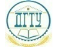 МИНИСТЕРСТВО НАУКИ И ВЫСШЕГО ОБРАЗОВАНИЯ РОССИЙСКОЙ ФЕДЕРАЦИИМИНИСТЕРСТВО НАУКИ И ВЫСШЕГО ОБРАЗОВАНИЯ РОССИЙСКОЙ ФЕДЕРАЦИИМИНИСТЕРСТВО НАУКИ И ВЫСШЕГО ОБРАЗОВАНИЯ РОССИЙСКОЙ ФЕДЕРАЦИИМИНИСТЕРСТВО НАУКИ И ВЫСШЕГО ОБРАЗОВАНИЯ РОССИЙСКОЙ ФЕДЕРАЦИИМИНИСТЕРСТВО НАУКИ И ВЫСШЕГО ОБРАЗОВАНИЯ РОССИЙСКОЙ ФЕДЕРАЦИИМИНИСТЕРСТВО НАУКИ И ВЫСШЕГО ОБРАЗОВАНИЯ РОССИЙСКОЙ ФЕДЕРАЦИИМИНИСТЕРСТВО НАУКИ И ВЫСШЕГО ОБРАЗОВАНИЯ РОССИЙСКОЙ ФЕДЕРАЦИИМИНИСТЕРСТВО НАУКИ И ВЫСШЕГО ОБРАЗОВАНИЯ РОССИЙСКОЙ ФЕДЕРАЦИИМИНИСТЕРСТВО НАУКИ И ВЫСШЕГО ОБРАЗОВАНИЯ РОССИЙСКОЙ ФЕДЕРАЦИИМИНИСТЕРСТВО НАУКИ И ВЫСШЕГО ОБРАЗОВАНИЯ РОССИЙСКОЙ ФЕДЕРАЦИИМИНИСТЕРСТВО НАУКИ И ВЫСШЕГО ОБРАЗОВАНИЯ РОССИЙСКОЙ ФЕДЕРАЦИИМИНИСТЕРСТВО НАУКИ И ВЫСШЕГО ОБРАЗОВАНИЯ РОССИЙСКОЙ ФЕДЕРАЦИИМИНИСТЕРСТВО НАУКИ И ВЫСШЕГО ОБРАЗОВАНИЯ РОССИЙСКОЙ ФЕДЕРАЦИИМИНИСТЕРСТВО НАУКИ И ВЫСШЕГО ОБРАЗОВАНИЯ РОССИЙСКОЙ ФЕДЕРАЦИИМИНИСТЕРСТВО НАУКИ И ВЫСШЕГО ОБРАЗОВАНИЯ РОССИЙСКОЙ ФЕДЕРАЦИИМИНИСТЕРСТВО НАУКИ И ВЫСШЕГО ОБРАЗОВАНИЯ РОССИЙСКОЙ ФЕДЕРАЦИИМИНИСТЕРСТВО НАУКИ И ВЫСШЕГО ОБРАЗОВАНИЯ РОССИЙСКОЙ ФЕДЕРАЦИИМИНИСТЕРСТВО НАУКИ И ВЫСШЕГО ОБРАЗОВАНИЯ РОССИЙСКОЙ ФЕДЕРАЦИИМИНИСТЕРСТВО НАУКИ И ВЫСШЕГО ОБРАЗОВАНИЯ РОССИЙСКОЙ ФЕДЕРАЦИИМИНИСТЕРСТВО НАУКИ И ВЫСШЕГО ОБРАЗОВАНИЯ РОССИЙСКОЙ ФЕДЕРАЦИИМИНИСТЕРСТВО НАУКИ И ВЫСШЕГО ОБРАЗОВАНИЯ РОССИЙСКОЙ ФЕДЕРАЦИИМИНИСТЕРСТВО НАУКИ И ВЫСШЕГО ОБРАЗОВАНИЯ РОССИЙСКОЙ ФЕДЕРАЦИИМИНИСТЕРСТВО НАУКИ И ВЫСШЕГО ОБРАЗОВАНИЯ РОССИЙСКОЙ ФЕДЕРАЦИИМИНИСТЕРСТВО НАУКИ И ВЫСШЕГО ОБРАЗОВАНИЯ РОССИЙСКОЙ ФЕДЕРАЦИИМИНИСТЕРСТВО НАУКИ И ВЫСШЕГО ОБРАЗОВАНИЯ РОССИЙСКОЙ ФЕДЕРАЦИИМИНИСТЕРСТВО НАУКИ И ВЫСШЕГО ОБРАЗОВАНИЯ РОССИЙСКОЙ ФЕДЕРАЦИИМИНИСТЕРСТВО НАУКИ И ВЫСШЕГО ОБРАЗОВАНИЯ РОССИЙСКОЙ ФЕДЕРАЦИИМИНИСТЕРСТВО НАУКИ И ВЫСШЕГО ОБРАЗОВАНИЯ РОССИЙСКОЙ ФЕДЕРАЦИИФЕДЕРАЛЬНОЕ ГОСУДАРСТВЕННОЕ БЮДЖЕТНОЕ ОБРАЗОВАТЕЛЬНОЕ УЧРЕЖДЕНИЕ ВЫСШЕГО ОБРАЗОВАНИЯ«ДОНСКОЙ ГОСУДАРСТВЕННЫЙ ТЕХНИЧЕСКИЙ УНИВЕРСИТЕТ»(ДГТУ)ФЕДЕРАЛЬНОЕ ГОСУДАРСТВЕННОЕ БЮДЖЕТНОЕ ОБРАЗОВАТЕЛЬНОЕ УЧРЕЖДЕНИЕ ВЫСШЕГО ОБРАЗОВАНИЯ«ДОНСКОЙ ГОСУДАРСТВЕННЫЙ ТЕХНИЧЕСКИЙ УНИВЕРСИТЕТ»(ДГТУ)ФЕДЕРАЛЬНОЕ ГОСУДАРСТВЕННОЕ БЮДЖЕТНОЕ ОБРАЗОВАТЕЛЬНОЕ УЧРЕЖДЕНИЕ ВЫСШЕГО ОБРАЗОВАНИЯ«ДОНСКОЙ ГОСУДАРСТВЕННЫЙ ТЕХНИЧЕСКИЙ УНИВЕРСИТЕТ»(ДГТУ)ФЕДЕРАЛЬНОЕ ГОСУДАРСТВЕННОЕ БЮДЖЕТНОЕ ОБРАЗОВАТЕЛЬНОЕ УЧРЕЖДЕНИЕ ВЫСШЕГО ОБРАЗОВАНИЯ«ДОНСКОЙ ГОСУДАРСТВЕННЫЙ ТЕХНИЧЕСКИЙ УНИВЕРСИТЕТ»(ДГТУ)ФЕДЕРАЛЬНОЕ ГОСУДАРСТВЕННОЕ БЮДЖЕТНОЕ ОБРАЗОВАТЕЛЬНОЕ УЧРЕЖДЕНИЕ ВЫСШЕГО ОБРАЗОВАНИЯ«ДОНСКОЙ ГОСУДАРСТВЕННЫЙ ТЕХНИЧЕСКИЙ УНИВЕРСИТЕТ»(ДГТУ)ФЕДЕРАЛЬНОЕ ГОСУДАРСТВЕННОЕ БЮДЖЕТНОЕ ОБРАЗОВАТЕЛЬНОЕ УЧРЕЖДЕНИЕ ВЫСШЕГО ОБРАЗОВАНИЯ«ДОНСКОЙ ГОСУДАРСТВЕННЫЙ ТЕХНИЧЕСКИЙ УНИВЕРСИТЕТ»(ДГТУ)ФЕДЕРАЛЬНОЕ ГОСУДАРСТВЕННОЕ БЮДЖЕТНОЕ ОБРАЗОВАТЕЛЬНОЕ УЧРЕЖДЕНИЕ ВЫСШЕГО ОБРАЗОВАНИЯ«ДОНСКОЙ ГОСУДАРСТВЕННЫЙ ТЕХНИЧЕСКИЙ УНИВЕРСИТЕТ»(ДГТУ)ФЕДЕРАЛЬНОЕ ГОСУДАРСТВЕННОЕ БЮДЖЕТНОЕ ОБРАЗОВАТЕЛЬНОЕ УЧРЕЖДЕНИЕ ВЫСШЕГО ОБРАЗОВАНИЯ«ДОНСКОЙ ГОСУДАРСТВЕННЫЙ ТЕХНИЧЕСКИЙ УНИВЕРСИТЕТ»(ДГТУ)ФЕДЕРАЛЬНОЕ ГОСУДАРСТВЕННОЕ БЮДЖЕТНОЕ ОБРАЗОВАТЕЛЬНОЕ УЧРЕЖДЕНИЕ ВЫСШЕГО ОБРАЗОВАНИЯ«ДОНСКОЙ ГОСУДАРСТВЕННЫЙ ТЕХНИЧЕСКИЙ УНИВЕРСИТЕТ»(ДГТУ)ФЕДЕРАЛЬНОЕ ГОСУДАРСТВЕННОЕ БЮДЖЕТНОЕ ОБРАЗОВАТЕЛЬНОЕ УЧРЕЖДЕНИЕ ВЫСШЕГО ОБРАЗОВАНИЯ«ДОНСКОЙ ГОСУДАРСТВЕННЫЙ ТЕХНИЧЕСКИЙ УНИВЕРСИТЕТ»(ДГТУ)ФЕДЕРАЛЬНОЕ ГОСУДАРСТВЕННОЕ БЮДЖЕТНОЕ ОБРАЗОВАТЕЛЬНОЕ УЧРЕЖДЕНИЕ ВЫСШЕГО ОБРАЗОВАНИЯ«ДОНСКОЙ ГОСУДАРСТВЕННЫЙ ТЕХНИЧЕСКИЙ УНИВЕРСИТЕТ»(ДГТУ)ФЕДЕРАЛЬНОЕ ГОСУДАРСТВЕННОЕ БЮДЖЕТНОЕ ОБРАЗОВАТЕЛЬНОЕ УЧРЕЖДЕНИЕ ВЫСШЕГО ОБРАЗОВАНИЯ«ДОНСКОЙ ГОСУДАРСТВЕННЫЙ ТЕХНИЧЕСКИЙ УНИВЕРСИТЕТ»(ДГТУ)ФЕДЕРАЛЬНОЕ ГОСУДАРСТВЕННОЕ БЮДЖЕТНОЕ ОБРАЗОВАТЕЛЬНОЕ УЧРЕЖДЕНИЕ ВЫСШЕГО ОБРАЗОВАНИЯ«ДОНСКОЙ ГОСУДАРСТВЕННЫЙ ТЕХНИЧЕСКИЙ УНИВЕРСИТЕТ»(ДГТУ)ФЕДЕРАЛЬНОЕ ГОСУДАРСТВЕННОЕ БЮДЖЕТНОЕ ОБРАЗОВАТЕЛЬНОЕ УЧРЕЖДЕНИЕ ВЫСШЕГО ОБРАЗОВАНИЯ«ДОНСКОЙ ГОСУДАРСТВЕННЫЙ ТЕХНИЧЕСКИЙ УНИВЕРСИТЕТ»(ДГТУ)ФЕДЕРАЛЬНОЕ ГОСУДАРСТВЕННОЕ БЮДЖЕТНОЕ ОБРАЗОВАТЕЛЬНОЕ УЧРЕЖДЕНИЕ ВЫСШЕГО ОБРАЗОВАНИЯ«ДОНСКОЙ ГОСУДАРСТВЕННЫЙ ТЕХНИЧЕСКИЙ УНИВЕРСИТЕТ»(ДГТУ)ФЕДЕРАЛЬНОЕ ГОСУДАРСТВЕННОЕ БЮДЖЕТНОЕ ОБРАЗОВАТЕЛЬНОЕ УЧРЕЖДЕНИЕ ВЫСШЕГО ОБРАЗОВАНИЯ«ДОНСКОЙ ГОСУДАРСТВЕННЫЙ ТЕХНИЧЕСКИЙ УНИВЕРСИТЕТ»(ДГТУ)ФЕДЕРАЛЬНОЕ ГОСУДАРСТВЕННОЕ БЮДЖЕТНОЕ ОБРАЗОВАТЕЛЬНОЕ УЧРЕЖДЕНИЕ ВЫСШЕГО ОБРАЗОВАНИЯ«ДОНСКОЙ ГОСУДАРСТВЕННЫЙ ТЕХНИЧЕСКИЙ УНИВЕРСИТЕТ»(ДГТУ)ФЕДЕРАЛЬНОЕ ГОСУДАРСТВЕННОЕ БЮДЖЕТНОЕ ОБРАЗОВАТЕЛЬНОЕ УЧРЕЖДЕНИЕ ВЫСШЕГО ОБРАЗОВАНИЯ«ДОНСКОЙ ГОСУДАРСТВЕННЫЙ ТЕХНИЧЕСКИЙ УНИВЕРСИТЕТ»(ДГТУ)ФЕДЕРАЛЬНОЕ ГОСУДАРСТВЕННОЕ БЮДЖЕТНОЕ ОБРАЗОВАТЕЛЬНОЕ УЧРЕЖДЕНИЕ ВЫСШЕГО ОБРАЗОВАНИЯ«ДОНСКОЙ ГОСУДАРСТВЕННЫЙ ТЕХНИЧЕСКИЙ УНИВЕРСИТЕТ»(ДГТУ)ФЕДЕРАЛЬНОЕ ГОСУДАРСТВЕННОЕ БЮДЖЕТНОЕ ОБРАЗОВАТЕЛЬНОЕ УЧРЕЖДЕНИЕ ВЫСШЕГО ОБРАЗОВАНИЯ«ДОНСКОЙ ГОСУДАРСТВЕННЫЙ ТЕХНИЧЕСКИЙ УНИВЕРСИТЕТ»(ДГТУ)ФЕДЕРАЛЬНОЕ ГОСУДАРСТВЕННОЕ БЮДЖЕТНОЕ ОБРАЗОВАТЕЛЬНОЕ УЧРЕЖДЕНИЕ ВЫСШЕГО ОБРАЗОВАНИЯ«ДОНСКОЙ ГОСУДАРСТВЕННЫЙ ТЕХНИЧЕСКИЙ УНИВЕРСИТЕТ»(ДГТУ)ФЕДЕРАЛЬНОЕ ГОСУДАРСТВЕННОЕ БЮДЖЕТНОЕ ОБРАЗОВАТЕЛЬНОЕ УЧРЕЖДЕНИЕ ВЫСШЕГО ОБРАЗОВАНИЯ«ДОНСКОЙ ГОСУДАРСТВЕННЫЙ ТЕХНИЧЕСКИЙ УНИВЕРСИТЕТ»(ДГТУ)ФЕДЕРАЛЬНОЕ ГОСУДАРСТВЕННОЕ БЮДЖЕТНОЕ ОБРАЗОВАТЕЛЬНОЕ УЧРЕЖДЕНИЕ ВЫСШЕГО ОБРАЗОВАНИЯ«ДОНСКОЙ ГОСУДАРСТВЕННЫЙ ТЕХНИЧЕСКИЙ УНИВЕРСИТЕТ»(ДГТУ)ФЕДЕРАЛЬНОЕ ГОСУДАРСТВЕННОЕ БЮДЖЕТНОЕ ОБРАЗОВАТЕЛЬНОЕ УЧРЕЖДЕНИЕ ВЫСШЕГО ОБРАЗОВАНИЯ«ДОНСКОЙ ГОСУДАРСТВЕННЫЙ ТЕХНИЧЕСКИЙ УНИВЕРСИТЕТ»(ДГТУ)ФЕДЕРАЛЬНОЕ ГОСУДАРСТВЕННОЕ БЮДЖЕТНОЕ ОБРАЗОВАТЕЛЬНОЕ УЧРЕЖДЕНИЕ ВЫСШЕГО ОБРАЗОВАНИЯ«ДОНСКОЙ ГОСУДАРСТВЕННЫЙ ТЕХНИЧЕСКИЙ УНИВЕРСИТЕТ»(ДГТУ)ФЕДЕРАЛЬНОЕ ГОСУДАРСТВЕННОЕ БЮДЖЕТНОЕ ОБРАЗОВАТЕЛЬНОЕ УЧРЕЖДЕНИЕ ВЫСШЕГО ОБРАЗОВАНИЯ«ДОНСКОЙ ГОСУДАРСТВЕННЫЙ ТЕХНИЧЕСКИЙ УНИВЕРСИТЕТ»(ДГТУ)ФЕДЕРАЛЬНОЕ ГОСУДАРСТВЕННОЕ БЮДЖЕТНОЕ ОБРАЗОВАТЕЛЬНОЕ УЧРЕЖДЕНИЕ ВЫСШЕГО ОБРАЗОВАНИЯ«ДОНСКОЙ ГОСУДАРСТВЕННЫЙ ТЕХНИЧЕСКИЙ УНИВЕРСИТЕТ»(ДГТУ)ФЕДЕРАЛЬНОЕ ГОСУДАРСТВЕННОЕ БЮДЖЕТНОЕ ОБРАЗОВАТЕЛЬНОЕ УЧРЕЖДЕНИЕ ВЫСШЕГО ОБРАЗОВАНИЯ«ДОНСКОЙ ГОСУДАРСТВЕННЫЙ ТЕХНИЧЕСКИЙ УНИВЕРСИТЕТ»(ДГТУ)УТВЕРЖДАЮУТВЕРЖДАЮУТВЕРЖДАЮУТВЕРЖДАЮУТВЕРЖДАЮУТВЕРЖДАЮУТВЕРЖДАЮДиректор КЭУПДиректор КЭУПДиректор КЭУПДиректор КЭУПДиректор КЭУПДиректор КЭУПДиректор КЭУП______________ В.И. Мигаль______________ В.И. Мигаль______________ В.И. Мигаль______________ В.И. Мигаль______________ В.И. Мигаль______________ В.И. Мигаль______________ В.И. Мигаль______________ В.И. Мигаль______________ В.И. Мигаль______________ В.И. Мигаль______________ В.И. Мигаль______________ В.И. Мигаль______________ В.И. Мигаль______________ В.И. Мигаль______________ В.И. Мигаль______________ В.И. Мигаль______________ В.И. Мигаль______________ В.И. Мигаль______________ В.И. Мигаль______________ В.И. Мигаль______________ В.И. МигальИнформационные технологии в профессиональной
деятельности / Адаптивные информационные
технологии в профессиональной деятельностиИнформационные технологии в профессиональной
деятельности / Адаптивные информационные
технологии в профессиональной деятельностиИнформационные технологии в профессиональной
деятельности / Адаптивные информационные
технологии в профессиональной деятельностиИнформационные технологии в профессиональной
деятельности / Адаптивные информационные
технологии в профессиональной деятельностиИнформационные технологии в профессиональной
деятельности / Адаптивные информационные
технологии в профессиональной деятельностиИнформационные технологии в профессиональной
деятельности / Адаптивные информационные
технологии в профессиональной деятельностиИнформационные технологии в профессиональной
деятельности / Адаптивные информационные
технологии в профессиональной деятельностиИнформационные технологии в профессиональной
деятельности / Адаптивные информационные
технологии в профессиональной деятельностиИнформационные технологии в профессиональной
деятельности / Адаптивные информационные
технологии в профессиональной деятельностиИнформационные технологии в профессиональной
деятельности / Адаптивные информационные
технологии в профессиональной деятельностиИнформационные технологии в профессиональной
деятельности / Адаптивные информационные
технологии в профессиональной деятельностиИнформационные технологии в профессиональной
деятельности / Адаптивные информационные
технологии в профессиональной деятельностиИнформационные технологии в профессиональной
деятельности / Адаптивные информационные
технологии в профессиональной деятельностиИнформационные технологии в профессиональной
деятельности / Адаптивные информационные
технологии в профессиональной деятельностиИнформационные технологии в профессиональной
деятельности / Адаптивные информационные
технологии в профессиональной деятельностиИнформационные технологии в профессиональной
деятельности / Адаптивные информационные
технологии в профессиональной деятельностиИнформационные технологии в профессиональной
деятельности / Адаптивные информационные
технологии в профессиональной деятельностиИнформационные технологии в профессиональной
деятельности / Адаптивные информационные
технологии в профессиональной деятельностиИнформационные технологии в профессиональной
деятельности / Адаптивные информационные
технологии в профессиональной деятельностиИнформационные технологии в профессиональной
деятельности / Адаптивные информационные
технологии в профессиональной деятельностиИнформационные технологии в профессиональной
деятельности / Адаптивные информационные
технологии в профессиональной деятельностиИнформационные технологии в профессиональной
деятельности / Адаптивные информационные
технологии в профессиональной деятельностиИнформационные технологии в профессиональной
деятельности / Адаптивные информационные
технологии в профессиональной деятельностиИнформационные технологии в профессиональной
деятельности / Адаптивные информационные
технологии в профессиональной деятельностиИнформационные технологии в профессиональной
деятельности / Адаптивные информационные
технологии в профессиональной деятельностиИнформационные технологии в профессиональной
деятельности / Адаптивные информационные
технологии в профессиональной деятельностиИнформационные технологии в профессиональной
деятельности / Адаптивные информационные
технологии в профессиональной деятельностиИнформационные технологии в профессиональной
деятельности / Адаптивные информационные
технологии в профессиональной деятельностирабочая программа дисциплины (модуля)рабочая программа дисциплины (модуля)рабочая программа дисциплины (модуля)рабочая программа дисциплины (модуля)рабочая программа дисциплины (модуля)рабочая программа дисциплины (модуля)рабочая программа дисциплины (модуля)рабочая программа дисциплины (модуля)рабочая программа дисциплины (модуля)рабочая программа дисциплины (модуля)рабочая программа дисциплины (модуля)рабочая программа дисциплины (модуля)рабочая программа дисциплины (модуля)рабочая программа дисциплины (модуля)рабочая программа дисциплины (модуля)рабочая программа дисциплины (модуля)рабочая программа дисциплины (модуля)рабочая программа дисциплины (модуля)рабочая программа дисциплины (модуля)рабочая программа дисциплины (модуля)рабочая программа дисциплины (модуля)рабочая программа дисциплины (модуля)рабочая программа дисциплины (модуля)рабочая программа дисциплины (модуля)рабочая программа дисциплины (модуля)рабочая программа дисциплины (модуля)рабочая программа дисциплины (модуля)рабочая программа дисциплины (модуля)Закреплена заЗакреплена заКолледж экономики, управления и праваКолледж экономики, управления и праваКолледж экономики, управления и праваКолледж экономики, управления и праваКолледж экономики, управления и праваКолледж экономики, управления и праваКолледж экономики, управления и праваКолледж экономики, управления и праваКолледж экономики, управления и праваКолледж экономики, управления и праваКолледж экономики, управления и праваКолледж экономики, управления и праваКолледж экономики, управления и праваКолледж экономики, управления и праваКолледж экономики, управления и праваКолледж экономики, управления и праваКолледж экономики, управления и праваКолледж экономики, управления и праваКолледж экономики, управления и праваКолледж экономики, управления и праваУчебный планУчебный планУчебный планУчебный планУчебный планУчебный планУчебный план38.02.01-18-1-2023-2024-9 кл.plxЭкономика и бухгалтерский учет (по отраслям)Профиль получаемого профессионального образования при реализации программы
среднего общего образования: социально-экономический38.02.01-18-1-2023-2024-9 кл.plxЭкономика и бухгалтерский учет (по отраслям)Профиль получаемого профессионального образования при реализации программы
среднего общего образования: социально-экономический38.02.01-18-1-2023-2024-9 кл.plxЭкономика и бухгалтерский учет (по отраслям)Профиль получаемого профессионального образования при реализации программы
среднего общего образования: социально-экономический38.02.01-18-1-2023-2024-9 кл.plxЭкономика и бухгалтерский учет (по отраслям)Профиль получаемого профессионального образования при реализации программы
среднего общего образования: социально-экономический38.02.01-18-1-2023-2024-9 кл.plxЭкономика и бухгалтерский учет (по отраслям)Профиль получаемого профессионального образования при реализации программы
среднего общего образования: социально-экономический38.02.01-18-1-2023-2024-9 кл.plxЭкономика и бухгалтерский учет (по отраслям)Профиль получаемого профессионального образования при реализации программы
среднего общего образования: социально-экономический38.02.01-18-1-2023-2024-9 кл.plxЭкономика и бухгалтерский учет (по отраслям)Профиль получаемого профессионального образования при реализации программы
среднего общего образования: социально-экономический38.02.01-18-1-2023-2024-9 кл.plxЭкономика и бухгалтерский учет (по отраслям)Профиль получаемого профессионального образования при реализации программы
среднего общего образования: социально-экономический38.02.01-18-1-2023-2024-9 кл.plxЭкономика и бухгалтерский учет (по отраслям)Профиль получаемого профессионального образования при реализации программы
среднего общего образования: социально-экономический38.02.01-18-1-2023-2024-9 кл.plxЭкономика и бухгалтерский учет (по отраслям)Профиль получаемого профессионального образования при реализации программы
среднего общего образования: социально-экономический38.02.01-18-1-2023-2024-9 кл.plxЭкономика и бухгалтерский учет (по отраслям)Профиль получаемого профессионального образования при реализации программы
среднего общего образования: социально-экономический38.02.01-18-1-2023-2024-9 кл.plxЭкономика и бухгалтерский учет (по отраслям)Профиль получаемого профессионального образования при реализации программы
среднего общего образования: социально-экономический38.02.01-18-1-2023-2024-9 кл.plxЭкономика и бухгалтерский учет (по отраслям)Профиль получаемого профессионального образования при реализации программы
среднего общего образования: социально-экономический38.02.01-18-1-2023-2024-9 кл.plxЭкономика и бухгалтерский учет (по отраслям)Профиль получаемого профессионального образования при реализации программы
среднего общего образования: социально-экономический38.02.01-18-1-2023-2024-9 кл.plxЭкономика и бухгалтерский учет (по отраслям)Профиль получаемого профессионального образования при реализации программы
среднего общего образования: социально-экономический38.02.01-18-1-2023-2024-9 кл.plxЭкономика и бухгалтерский учет (по отраслям)Профиль получаемого профессионального образования при реализации программы
среднего общего образования: социально-экономический38.02.01-18-1-2023-2024-9 кл.plxЭкономика и бухгалтерский учет (по отраслям)Профиль получаемого профессионального образования при реализации программы
среднего общего образования: социально-экономический38.02.01-18-1-2023-2024-9 кл.plxЭкономика и бухгалтерский учет (по отраслям)Профиль получаемого профессионального образования при реализации программы
среднего общего образования: социально-экономический38.02.01-18-1-2023-2024-9 кл.plxЭкономика и бухгалтерский учет (по отраслям)Профиль получаемого профессионального образования при реализации программы
среднего общего образования: социально-экономический38.02.01-18-1-2023-2024-9 кл.plxЭкономика и бухгалтерский учет (по отраслям)Профиль получаемого профессионального образования при реализации программы
среднего общего образования: социально-экономический38.02.01-18-1-2023-2024-9 кл.plxЭкономика и бухгалтерский учет (по отраслям)Профиль получаемого профессионального образования при реализации программы
среднего общего образования: социально-экономический38.02.01-18-1-2023-2024-9 кл.plxЭкономика и бухгалтерский учет (по отраслям)Профиль получаемого профессионального образования при реализации программы
среднего общего образования: социально-экономический38.02.01-18-1-2023-2024-9 кл.plxЭкономика и бухгалтерский учет (по отраслям)Профиль получаемого профессионального образования при реализации программы
среднего общего образования: социально-экономический38.02.01-18-1-2023-2024-9 кл.plxЭкономика и бухгалтерский учет (по отраслям)Профиль получаемого профессионального образования при реализации программы
среднего общего образования: социально-экономический38.02.01-18-1-2023-2024-9 кл.plxЭкономика и бухгалтерский учет (по отраслям)Профиль получаемого профессионального образования при реализации программы
среднего общего образования: социально-экономический38.02.01-18-1-2023-2024-9 кл.plxЭкономика и бухгалтерский учет (по отраслям)Профиль получаемого профессионального образования при реализации программы
среднего общего образования: социально-экономический38.02.01-18-1-2023-2024-9 кл.plxЭкономика и бухгалтерский учет (по отраслям)Профиль получаемого профессионального образования при реализации программы
среднего общего образования: социально-экономический38.02.01-18-1-2023-2024-9 кл.plxЭкономика и бухгалтерский учет (по отраслям)Профиль получаемого профессионального образования при реализации программы
среднего общего образования: социально-экономический38.02.01-18-1-2023-2024-9 кл.plxЭкономика и бухгалтерский учет (по отраслям)Профиль получаемого профессионального образования при реализации программы
среднего общего образования: социально-экономический38.02.01-18-1-2023-2024-9 кл.plxЭкономика и бухгалтерский учет (по отраслям)Профиль получаемого профессионального образования при реализации программы
среднего общего образования: социально-экономический38.02.01-18-1-2023-2024-9 кл.plxЭкономика и бухгалтерский учет (по отраслям)Профиль получаемого профессионального образования при реализации программы
среднего общего образования: социально-экономический38.02.01-18-1-2023-2024-9 кл.plxЭкономика и бухгалтерский учет (по отраслям)Профиль получаемого профессионального образования при реализации программы
среднего общего образования: социально-экономический38.02.01-18-1-2023-2024-9 кл.plxЭкономика и бухгалтерский учет (по отраслям)Профиль получаемого профессионального образования при реализации программы
среднего общего образования: социально-экономический38.02.01-18-1-2023-2024-9 кл.plxЭкономика и бухгалтерский учет (по отраслям)Профиль получаемого профессионального образования при реализации программы
среднего общего образования: социально-экономический38.02.01-18-1-2023-2024-9 кл.plxЭкономика и бухгалтерский учет (по отраслям)Профиль получаемого профессионального образования при реализации программы
среднего общего образования: социально-экономический38.02.01-18-1-2023-2024-9 кл.plxЭкономика и бухгалтерский учет (по отраслям)Профиль получаемого профессионального образования при реализации программы
среднего общего образования: социально-экономический38.02.01-18-1-2023-2024-9 кл.plxЭкономика и бухгалтерский учет (по отраслям)Профиль получаемого профессионального образования при реализации программы
среднего общего образования: социально-экономический38.02.01-18-1-2023-2024-9 кл.plxЭкономика и бухгалтерский учет (по отраслям)Профиль получаемого профессионального образования при реализации программы
среднего общего образования: социально-экономический38.02.01-18-1-2023-2024-9 кл.plxЭкономика и бухгалтерский учет (по отраслям)Профиль получаемого профессионального образования при реализации программы
среднего общего образования: социально-экономический38.02.01-18-1-2023-2024-9 кл.plxЭкономика и бухгалтерский учет (по отраслям)Профиль получаемого профессионального образования при реализации программы
среднего общего образования: социально-экономическийКвалификацияКвалификацияКвалификацияКвалификацияКвалификацияКвалификацияКвалификациябухгалтербухгалтербухгалтербухгалтербухгалтербухгалтербухгалтербухгалтербухгалтербухгалтербухгалтербухгалтербухгалтербухгалтербухгалтербухгалтербухгалтербухгалтербухгалтербухгалтерФорма обученияФорма обученияФорма обученияФорма обученияФорма обученияФорма обученияФорма обученияочнаяочнаяочнаяочнаяочнаяочнаяочнаяочнаяочнаяочнаяочнаяочнаяочнаяочнаяочнаяочнаяочнаяочнаяочнаяочнаяОбщая трудоемкостьОбщая трудоемкостьОбщая трудоемкостьОбщая трудоемкостьОбщая трудоемкостьОбщая трудоемкость0 ЗЕТ0 ЗЕТ0 ЗЕТ0 ЗЕТ0 ЗЕТ0 ЗЕТЧасов по учебному плануЧасов по учебному плануЧасов по учебному плануЧасов по учебному плануЧасов по учебному плануЧасов по учебному плануЧасов по учебному плануЧасов по учебному плануЧасов по учебному плануЧасов по учебному плану4444Формы контроля  в семестрах:Формы контроля  в семестрах:Формы контроля  в семестрах:Формы контроля  в семестрах:Формы контроля  в семестрах:Формы контроля  в семестрах:Формы контроля  в семестрах:в том числе:в том числе:в том числе:в том числе:в том числе:в том числе:в том числе:в том числе:в том числе:в том числе:аудиторные занятияаудиторные занятияаудиторные занятияаудиторные занятияаудиторные занятияаудиторные занятияаудиторные занятияаудиторные занятияаудиторные занятия4040самостоятельная работасамостоятельная работасамостоятельная работасамостоятельная работасамостоятельная работасамостоятельная работасамостоятельная работасамостоятельная работасамостоятельная работа44Распределение часов дисциплины по семестрамРаспределение часов дисциплины по семестрамРаспределение часов дисциплины по семестрамРаспределение часов дисциплины по семестрамРаспределение часов дисциплины по семестрамРаспределение часов дисциплины по семестрамРаспределение часов дисциплины по семестрамРаспределение часов дисциплины по семестрамРаспределение часов дисциплины по семестрамРаспределение часов дисциплины по семестрамРаспределение часов дисциплины по семестрамРаспределение часов дисциплины по семестрамРаспределение часов дисциплины по семестрамРаспределение часов дисциплины по семестрамРаспределение часов дисциплины по семестрамРаспределение часов дисциплины по семестрамСеместрСеместрСеместрСеместрСеместр55ИтогоИтогоИтогоИтогоИтогоИтогоИтогоИтогоИтогоНедельНедельНедельНедельНедель13 1/613 1/6ИтогоИтогоИтогоИтогоИтогоИтогоИтогоИтогоИтогоВид занятийВид занятийВид занятийВид занятийВид занятийУПРПУПУПУПУПРПРПРПРПРПЛекцииЛекцииЛекцииЛекцииЛекции44444444444ПрактическиеПрактическиеПрактическиеПрактическиеПрактические3636363636363636363636Итого ауд.Итого ауд.Итого ауд.Итого ауд.Итого ауд.4040404040404040404040Сам. работаСам. работаСам. работаСам. работаСам. работа44444444444ИтогоИтогоИтогоИтогоИтого44444444444444444444442023 г.2023 г.2023 г.2023 г.2023 г.2023 г.УП: 38.02.01-18-1-2023-2024-9 кл.plxУП: 38.02.01-18-1-2023-2024-9 кл.plxУП: 38.02.01-18-1-2023-2024-9 кл.plxУП: 38.02.01-18-1-2023-2024-9 кл.plxУП: 38.02.01-18-1-2023-2024-9 кл.plxстр. 3Программу составил(и):Программу составил(и):Программу составил(и):Программу составил(и):Преп., Белас Людмила Анатольевна _________________Преп., Белас Людмила Анатольевна _________________Преп., Белас Людмила Анатольевна _________________Преп., Белас Людмила Анатольевна _________________Преп., Белас Людмила Анатольевна _________________Преп., Белас Людмила Анатольевна _________________Преп., Белас Людмила Анатольевна _________________Преп., Белас Людмила Анатольевна _________________Преп., Белас Людмила Анатольевна _________________Преп., Белас Людмила Анатольевна _________________Рецензент(ы):Рецензент(ы):Рецензент(ы):Рецензент(ы):Преп., Вовченко Ирина Алексеевна _________________Преп., Вовченко Ирина Алексеевна _________________Преп., Вовченко Ирина Алексеевна _________________Преп., Вовченко Ирина Алексеевна _________________Преп., Вовченко Ирина Алексеевна _________________Преп., Вовченко Ирина Алексеевна _________________Преп., Вовченко Ирина Алексеевна _________________Преп., Вовченко Ирина Алексеевна _________________Преп., Вовченко Ирина Алексеевна _________________Преп., Вовченко Ирина Алексеевна _________________Рабочая программа дисциплины (модуля)Рабочая программа дисциплины (модуля)Рабочая программа дисциплины (модуля)Рабочая программа дисциплины (модуля)Рабочая программа дисциплины (модуля)Рабочая программа дисциплины (модуля)Рабочая программа дисциплины (модуля)Информационные технологии в профессиональной деятельности / Адаптивные информационные технологии в
профессиональной деятельностиИнформационные технологии в профессиональной деятельности / Адаптивные информационные технологии в
профессиональной деятельностиИнформационные технологии в профессиональной деятельности / Адаптивные информационные технологии в
профессиональной деятельностиИнформационные технологии в профессиональной деятельности / Адаптивные информационные технологии в
профессиональной деятельностиИнформационные технологии в профессиональной деятельности / Адаптивные информационные технологии в
профессиональной деятельностиИнформационные технологии в профессиональной деятельности / Адаптивные информационные технологии в
профессиональной деятельностиИнформационные технологии в профессиональной деятельности / Адаптивные информационные технологии в
профессиональной деятельностиИнформационные технологии в профессиональной деятельности / Адаптивные информационные технологии в
профессиональной деятельностиИнформационные технологии в профессиональной деятельности / Адаптивные информационные технологии в
профессиональной деятельностиИнформационные технологии в профессиональной деятельности / Адаптивные информационные технологии в
профессиональной деятельностиразработана в соответствии с ФГОС СПО:разработана в соответствии с ФГОС СПО:разработана в соответствии с ФГОС СПО:разработана в соответствии с ФГОС СПО:разработана в соответствии с ФГОС СПО:разработана в соответствии с ФГОС СПО:разработана в соответствии с ФГОС СПО:Федеральный государственный образовательный стандарт среднего профессионального образования по специальности
38.02.01 ЭКОНОМИКА И БУХГАЛТЕРСКИЙ УЧЕТ (ПО ОТРАСЛЯМ) (бухгалтер) (приказ Минобрнауки России от
05.02.2018 г. № 69)Федеральный государственный образовательный стандарт среднего профессионального образования по специальности
38.02.01 ЭКОНОМИКА И БУХГАЛТЕРСКИЙ УЧЕТ (ПО ОТРАСЛЯМ) (бухгалтер) (приказ Минобрнауки России от
05.02.2018 г. № 69)Федеральный государственный образовательный стандарт среднего профессионального образования по специальности
38.02.01 ЭКОНОМИКА И БУХГАЛТЕРСКИЙ УЧЕТ (ПО ОТРАСЛЯМ) (бухгалтер) (приказ Минобрнауки России от
05.02.2018 г. № 69)Федеральный государственный образовательный стандарт среднего профессионального образования по специальности
38.02.01 ЭКОНОМИКА И БУХГАЛТЕРСКИЙ УЧЕТ (ПО ОТРАСЛЯМ) (бухгалтер) (приказ Минобрнауки России от
05.02.2018 г. № 69)Федеральный государственный образовательный стандарт среднего профессионального образования по специальности
38.02.01 ЭКОНОМИКА И БУХГАЛТЕРСКИЙ УЧЕТ (ПО ОТРАСЛЯМ) (бухгалтер) (приказ Минобрнауки России от
05.02.2018 г. № 69)Федеральный государственный образовательный стандарт среднего профессионального образования по специальности
38.02.01 ЭКОНОМИКА И БУХГАЛТЕРСКИЙ УЧЕТ (ПО ОТРАСЛЯМ) (бухгалтер) (приказ Минобрнауки России от
05.02.2018 г. № 69)Федеральный государственный образовательный стандарт среднего профессионального образования по специальности
38.02.01 ЭКОНОМИКА И БУХГАЛТЕРСКИЙ УЧЕТ (ПО ОТРАСЛЯМ) (бухгалтер) (приказ Минобрнауки России от
05.02.2018 г. № 69)Федеральный государственный образовательный стандарт среднего профессионального образования по специальности
38.02.01 ЭКОНОМИКА И БУХГАЛТЕРСКИЙ УЧЕТ (ПО ОТРАСЛЯМ) (бухгалтер) (приказ Минобрнауки России от
05.02.2018 г. № 69)Федеральный государственный образовательный стандарт среднего профессионального образования по специальности
38.02.01 ЭКОНОМИКА И БУХГАЛТЕРСКИЙ УЧЕТ (ПО ОТРАСЛЯМ) (бухгалтер) (приказ Минобрнауки России от
05.02.2018 г. № 69)Федеральный государственный образовательный стандарт среднего профессионального образования по специальности
38.02.01 ЭКОНОМИКА И БУХГАЛТЕРСКИЙ УЧЕТ (ПО ОТРАСЛЯМ) (бухгалтер) (приказ Минобрнауки России от
05.02.2018 г. № 69)составлена на основании учебного плана:составлена на основании учебного плана:составлена на основании учебного плана:составлена на основании учебного плана:составлена на основании учебного плана:составлена на основании учебного плана:составлена на основании учебного плана:Экономика и бухгалтерский учет (по отраслям)Профиль получаемого профессионального образования при реализации программы среднего общего образования:
социально-экономическийЭкономика и бухгалтерский учет (по отраслям)Профиль получаемого профессионального образования при реализации программы среднего общего образования:
социально-экономическийЭкономика и бухгалтерский учет (по отраслям)Профиль получаемого профессионального образования при реализации программы среднего общего образования:
социально-экономическийЭкономика и бухгалтерский учет (по отраслям)Профиль получаемого профессионального образования при реализации программы среднего общего образования:
социально-экономическийЭкономика и бухгалтерский учет (по отраслям)Профиль получаемого профессионального образования при реализации программы среднего общего образования:
социально-экономическийЭкономика и бухгалтерский учет (по отраслям)Профиль получаемого профессионального образования при реализации программы среднего общего образования:
социально-экономическийЭкономика и бухгалтерский учет (по отраслям)Профиль получаемого профессионального образования при реализации программы среднего общего образования:
социально-экономическийЭкономика и бухгалтерский учет (по отраслям)Профиль получаемого профессионального образования при реализации программы среднего общего образования:
социально-экономическийЭкономика и бухгалтерский учет (по отраслям)Профиль получаемого профессионального образования при реализации программы среднего общего образования:
социально-экономическийЭкономика и бухгалтерский учет (по отраслям)Профиль получаемого профессионального образования при реализации программы среднего общего образования:
социально-экономическийутвержденного Учёным советом университета от 21.03.2023 протокол № 9.утвержденного Учёным советом университета от 21.03.2023 протокол № 9.утвержденного Учёным советом университета от 21.03.2023 протокол № 9.утвержденного Учёным советом университета от 21.03.2023 протокол № 9.утвержденного Учёным советом университета от 21.03.2023 протокол № 9.утвержденного Учёным советом университета от 21.03.2023 протокол № 9.утвержденного Учёным советом университета от 21.03.2023 протокол № 9.утвержденного Учёным советом университета от 21.03.2023 протокол № 9.утвержденного Учёным советом университета от 21.03.2023 протокол № 9.утвержденного Учёным советом университета от 21.03.2023 протокол № 9.Рабочая программа одобрена на заседании ЦКРабочая программа одобрена на заседании ЦКРабочая программа одобрена на заседании ЦКРабочая программа одобрена на заседании ЦКРабочая программа одобрена на заседании ЦКРабочая программа одобрена на заседании ЦКРабочая программа одобрена на заседании ЦКРабочая программа одобрена на заседании ЦКРабочая программа одобрена на заседании ЦКРабочая программа одобрена на заседании ЦККолледж экономики, управления и праваКолледж экономики, управления и праваКолледж экономики, управления и праваКолледж экономики, управления и праваКолледж экономики, управления и праваКолледж экономики, управления и праваКолледж экономики, управления и праваКолледж экономики, управления и праваПротокол от 30.06.2023 г.  № 10Срок действия программы: 2023-2026 уч.г.Протокол от 30.06.2023 г.  № 10Срок действия программы: 2023-2026 уч.г.Протокол от 30.06.2023 г.  № 10Срок действия программы: 2023-2026 уч.г.Протокол от 30.06.2023 г.  № 10Срок действия программы: 2023-2026 уч.г.Протокол от 30.06.2023 г.  № 10Срок действия программы: 2023-2026 уч.г.Протокол от 30.06.2023 г.  № 10Срок действия программы: 2023-2026 уч.г.Протокол от 30.06.2023 г.  № 10Срок действия программы: 2023-2026 уч.г.Протокол от 30.06.2023 г.  № 10Срок действия программы: 2023-2026 уч.г.Протокол от 30.06.2023 г.  № 10Срок действия программы: 2023-2026 уч.г.Протокол от 30.06.2023 г.  № 10Срок действия программы: 2023-2026 уч.г.Протокол от 30.06.2023 г.  № 10Срок действия программы: 2023-2026 уч.г.Протокол от 30.06.2023 г.  № 10Срок действия программы: 2023-2026 уч.г.Протокол от 30.06.2023 г.  № 10Срок действия программы: 2023-2026 уч.г.Протокол от 30.06.2023 г.  № 10Срок действия программы: 2023-2026 уч.г.Протокол от 30.06.2023 г.  № 10Срок действия программы: 2023-2026 уч.г.Протокол от 30.06.2023 г.  № 10Срок действия программы: 2023-2026 уч.г.Протокол от 30.06.2023 г.  № 10Срок действия программы: 2023-2026 уч.г.Протокол от 30.06.2023 г.  № 10Срок действия программы: 2023-2026 уч.г.Протокол от 30.06.2023 г.  № 10Срок действия программы: 2023-2026 уч.г.Протокол от 30.06.2023 г.  № 10Срок действия программы: 2023-2026 уч.г.Протокол от 30.06.2023 г.  № 10Срок действия программы: 2023-2026 уч.г.Протокол от 30.06.2023 г.  № 10Срок действия программы: 2023-2026 уч.г.Протокол от 30.06.2023 г.  № 10Срок действия программы: 2023-2026 уч.г.Протокол от 30.06.2023 г.  № 10Срок действия программы: 2023-2026 уч.г.Протокол от 30.06.2023 г.  № 10Срок действия программы: 2023-2026 уч.г.Протокол от 30.06.2023 г.  № 10Срок действия программы: 2023-2026 уч.г.Протокол от 30.06.2023 г.  № 10Срок действия программы: 2023-2026 уч.г.Протокол от 30.06.2023 г.  № 10Срок действия программы: 2023-2026 уч.г.Протокол от 30.06.2023 г.  № 10Срок действия программы: 2023-2026 уч.г.Протокол от 30.06.2023 г.  № 10Срок действия программы: 2023-2026 уч.г.Протокол от 30.06.2023 г.  № 10Срок действия программы: 2023-2026 уч.г.Протокол от 30.06.2023 г.  № 10Срок действия программы: 2023-2026 уч.г.Протокол от 30.06.2023 г.  № 10Срок действия программы: 2023-2026 уч.г.Протокол от 30.06.2023 г.  № 10Срок действия программы: 2023-2026 уч.г.Протокол от 30.06.2023 г.  № 10Срок действия программы: 2023-2026 уч.г.Протокол от 30.06.2023 г.  № 10Срок действия программы: 2023-2026 уч.г.Протокол от 30.06.2023 г.  № 10Срок действия программы: 2023-2026 уч.г.Протокол от 30.06.2023 г.  № 10Срок действия программы: 2023-2026 уч.г.Протокол от 30.06.2023 г.  № 10Срок действия программы: 2023-2026 уч.г.Протокол от 30.06.2023 г.  № 10Срок действия программы: 2023-2026 уч.г.______________И.А. ВовченкоИ.А. ВовченкоИ.А. ВовченкоИ.А. ВовченкоИ.А. ВовченкоИ.А. ВовченкоУП: 38.02.01-18-1-2023-2024-9 кл.plxУП: 38.02.01-18-1-2023-2024-9 кл.plxУП: 38.02.01-18-1-2023-2024-9 кл.plxстр. 41. ОБЛАСТЬ ПРИМЕНЕНИЯ РАБОЧЕЙ ПРОГРАММЫ1. ОБЛАСТЬ ПРИМЕНЕНИЯ РАБОЧЕЙ ПРОГРАММЫ1. ОБЛАСТЬ ПРИМЕНЕНИЯ РАБОЧЕЙ ПРОГРАММЫ1. ОБЛАСТЬ ПРИМЕНЕНИЯ РАБОЧЕЙ ПРОГРАММЫ1. ОБЛАСТЬ ПРИМЕНЕНИЯ РАБОЧЕЙ ПРОГРАММЫ1.1изучение современных информационных технологий с целью применения их в профессиональной деятельности по
специальностиизучение современных информационных технологий с целью применения их в профессиональной деятельности по
специальностиизучение современных информационных технологий с целью применения их в профессиональной деятельности по
специальностиизучение современных информационных технологий с целью применения их в профессиональной деятельности по
специальности2. МЕСТО ДИСЦИПЛИНЫ (МОДУЛЯ)  В СТРУКТУРЕ ОБРАЗОВАТЕЛЬНОЙ ПРОГРАММЫ2. МЕСТО ДИСЦИПЛИНЫ (МОДУЛЯ)  В СТРУКТУРЕ ОБРАЗОВАТЕЛЬНОЙ ПРОГРАММЫ2. МЕСТО ДИСЦИПЛИНЫ (МОДУЛЯ)  В СТРУКТУРЕ ОБРАЗОВАТЕЛЬНОЙ ПРОГРАММЫ2. МЕСТО ДИСЦИПЛИНЫ (МОДУЛЯ)  В СТРУКТУРЕ ОБРАЗОВАТЕЛЬНОЙ ПРОГРАММЫ2. МЕСТО ДИСЦИПЛИНЫ (МОДУЛЯ)  В СТРУКТУРЕ ОБРАЗОВАТЕЛЬНОЙ ПРОГРАММЫЦикл (раздел) ОП:Цикл (раздел) ОП:ОП.08ОП.08ОП.082.1Требования к предварительной подготовке обучающегося:Требования к предварительной подготовке обучающегося:Требования к предварительной подготовке обучающегося:Требования к предварительной подготовке обучающегося:2.1.1изучение дисциплины "Информатика"изучение дисциплины "Информатика"изучение дисциплины "Информатика"изучение дисциплины "Информатика"2.2Дисциплины (модули) и практики, для которых освоение данной дисциплины (модуля) необходимо как
предшествующее:Дисциплины (модули) и практики, для которых освоение данной дисциплины (модуля) необходимо как
предшествующее:Дисциплины (модули) и практики, для которых освоение данной дисциплины (модуля) необходимо как
предшествующее:Дисциплины (модули) и практики, для которых освоение данной дисциплины (модуля) необходимо как
предшествующее:2.2.1Бизнес-планированиеБизнес-планированиеБизнес-планированиеБизнес-планирование2.2.2Учебная практикаУчебная практикаУчебная практикаУчебная практика2.2.3Технология составления бухгалтерской отчетностиТехнология составления бухгалтерской отчетностиТехнология составления бухгалтерской отчетностиТехнология составления бухгалтерской отчетности3. ЦЕЛИ И ЗАДАЧИ ДИСЦИПЛИНЫ (МОДУЛЯ) - ТРЕБОВАНИЯ К РЕЗУЛЬТАТУ ОСВОЕНИЕ ДИСЦИПЛИНЫ
(МОДУЛЯ)3. ЦЕЛИ И ЗАДАЧИ ДИСЦИПЛИНЫ (МОДУЛЯ) - ТРЕБОВАНИЯ К РЕЗУЛЬТАТУ ОСВОЕНИЕ ДИСЦИПЛИНЫ
(МОДУЛЯ)3. ЦЕЛИ И ЗАДАЧИ ДИСЦИПЛИНЫ (МОДУЛЯ) - ТРЕБОВАНИЯ К РЕЗУЛЬТАТУ ОСВОЕНИЕ ДИСЦИПЛИНЫ
(МОДУЛЯ)3. ЦЕЛИ И ЗАДАЧИ ДИСЦИПЛИНЫ (МОДУЛЯ) - ТРЕБОВАНИЯ К РЕЗУЛЬТАТУ ОСВОЕНИЕ ДИСЦИПЛИНЫ
(МОДУЛЯ)3. ЦЕЛИ И ЗАДАЧИ ДИСЦИПЛИНЫ (МОДУЛЯ) - ТРЕБОВАНИЯ К РЕЗУЛЬТАТУ ОСВОЕНИЕ ДИСЦИПЛИНЫ
(МОДУЛЯ)ОК 01.: Выбирать способы решения задач профессиональной деятельности применительно к различным
контекстамОК 01.: Выбирать способы решения задач профессиональной деятельности применительно к различным
контекстамОК 01.: Выбирать способы решения задач профессиональной деятельности применительно к различным
контекстамОК 01.: Выбирать способы решения задач профессиональной деятельности применительно к различным
контекстамОК 01.: Выбирать способы решения задач профессиональной деятельности применительно к различным
контекстамОК 03.: Планировать и реализовывать собственное профессиональное и личностное развитие,
предпринимательскую деятельность в профессиональной сфере, использовать знания по финансовой грамотности в
различных жизненных ситуациях.ОК 03.: Планировать и реализовывать собственное профессиональное и личностное развитие,
предпринимательскую деятельность в профессиональной сфере, использовать знания по финансовой грамотности в
различных жизненных ситуациях.ОК 03.: Планировать и реализовывать собственное профессиональное и личностное развитие,
предпринимательскую деятельность в профессиональной сфере, использовать знания по финансовой грамотности в
различных жизненных ситуациях.ОК 03.: Планировать и реализовывать собственное профессиональное и личностное развитие,
предпринимательскую деятельность в профессиональной сфере, использовать знания по финансовой грамотности в
различных жизненных ситуациях.ОК 03.: Планировать и реализовывать собственное профессиональное и личностное развитие,
предпринимательскую деятельность в профессиональной сфере, использовать знания по финансовой грамотности в
различных жизненных ситуациях.ОК 04.: Эффективно взаимодействовать и работать в коллективе и команде.ОК 04.: Эффективно взаимодействовать и работать в коллективе и команде.ОК 04.: Эффективно взаимодействовать и работать в коллективе и команде.ОК 04.: Эффективно взаимодействовать и работать в коллективе и команде.ОК 04.: Эффективно взаимодействовать и работать в коллективе и команде.ОК 05.: Осуществлять устную и письменную коммуникацию на государственном языке Российской Федерации с
учетом особенностей социального и культурного контекста.ОК 05.: Осуществлять устную и письменную коммуникацию на государственном языке Российской Федерации с
учетом особенностей социального и культурного контекста.ОК 05.: Осуществлять устную и письменную коммуникацию на государственном языке Российской Федерации с
учетом особенностей социального и культурного контекста.ОК 05.: Осуществлять устную и письменную коммуникацию на государственном языке Российской Федерации с
учетом особенностей социального и культурного контекста.ОК 05.: Осуществлять устную и письменную коммуникацию на государственном языке Российской Федерации с
учетом особенностей социального и культурного контекста.ОК 02.: Использовать современные средства поиска, анализа и интерпретации информации и информационные
технологии для выполнения задач профессиональной деятельностиОК 02.: Использовать современные средства поиска, анализа и интерпретации информации и информационные
технологии для выполнения задач профессиональной деятельностиОК 02.: Использовать современные средства поиска, анализа и интерпретации информации и информационные
технологии для выполнения задач профессиональной деятельностиОК 02.: Использовать современные средства поиска, анализа и интерпретации информации и информационные
технологии для выполнения задач профессиональной деятельностиОК 02.: Использовать современные средства поиска, анализа и интерпретации информации и информационные
технологии для выполнения задач профессиональной деятельностиОК 09.: Пользоваться профессиональной документацией на государственном и иностранном языках.ОК 09.: Пользоваться профессиональной документацией на государственном и иностранном языках.ОК 09.: Пользоваться профессиональной документацией на государственном и иностранном языках.ОК 09.: Пользоваться профессиональной документацией на государственном и иностранном языках.ОК 09.: Пользоваться профессиональной документацией на государственном и иностранном языках.ПК 1.1.: Обрабатывать первичные бухгалтерские документы;ПК 1.1.: Обрабатывать первичные бухгалтерские документы;ПК 1.1.: Обрабатывать первичные бухгалтерские документы;ПК 1.1.: Обрабатывать первичные бухгалтерские документы;ПК 1.1.: Обрабатывать первичные бухгалтерские документы;ПК 1.2.: Разрабатывать и согласовывать с руководством организации рабочий план счетов бухгалтерского учета
организации;ПК 1.2.: Разрабатывать и согласовывать с руководством организации рабочий план счетов бухгалтерского учета
организации;ПК 1.2.: Разрабатывать и согласовывать с руководством организации рабочий план счетов бухгалтерского учета
организации;ПК 1.2.: Разрабатывать и согласовывать с руководством организации рабочий план счетов бухгалтерского учета
организации;ПК 1.2.: Разрабатывать и согласовывать с руководством организации рабочий план счетов бухгалтерского учета
организации;ПК 1.3.: Проводить учет денежных средств, оформлять денежные и кассовые документы;ПК 1.3.: Проводить учет денежных средств, оформлять денежные и кассовые документы;ПК 1.3.: Проводить учет денежных средств, оформлять денежные и кассовые документы;ПК 1.3.: Проводить учет денежных средств, оформлять денежные и кассовые документы;ПК 1.3.: Проводить учет денежных средств, оформлять денежные и кассовые документы;ПК 1.4.: Формировать бухгалтерские проводки по учету активов организации на основе рабочего плана счетов
бухгалтерского учета.ПК 1.4.: Формировать бухгалтерские проводки по учету активов организации на основе рабочего плана счетов
бухгалтерского учета.ПК 1.4.: Формировать бухгалтерские проводки по учету активов организации на основе рабочего плана счетов
бухгалтерского учета.ПК 1.4.: Формировать бухгалтерские проводки по учету активов организации на основе рабочего плана счетов
бухгалтерского учета.ПК 1.4.: Формировать бухгалтерские проводки по учету активов организации на основе рабочего плана счетов
бухгалтерского учета.ПК 2.1.: Формировать бухгалтерские проводки по учету источников активов организации на основе рабочего плана
счетов бухгалтерского учета;ПК 2.1.: Формировать бухгалтерские проводки по учету источников активов организации на основе рабочего плана
счетов бухгалтерского учета;ПК 2.1.: Формировать бухгалтерские проводки по учету источников активов организации на основе рабочего плана
счетов бухгалтерского учета;ПК 2.1.: Формировать бухгалтерские проводки по учету источников активов организации на основе рабочего плана
счетов бухгалтерского учета;ПК 2.1.: Формировать бухгалтерские проводки по учету источников активов организации на основе рабочего плана
счетов бухгалтерского учета;ПК 2.2.: Выполнять поручения руководства в составе комиссии по инвентаризации активов в местах их хранения;ПК 2.2.: Выполнять поручения руководства в составе комиссии по инвентаризации активов в местах их хранения;ПК 2.2.: Выполнять поручения руководства в составе комиссии по инвентаризации активов в местах их хранения;ПК 2.2.: Выполнять поручения руководства в составе комиссии по инвентаризации активов в местах их хранения;ПК 2.2.: Выполнять поручения руководства в составе комиссии по инвентаризации активов в местах их хранения;ПК 2.3.: Проводить подготовку к инвентаризации и проверку действительного соответствия фактических данных
инвентаризации данным учета;ПК 2.3.: Проводить подготовку к инвентаризации и проверку действительного соответствия фактических данных
инвентаризации данным учета;ПК 2.3.: Проводить подготовку к инвентаризации и проверку действительного соответствия фактических данных
инвентаризации данным учета;ПК 2.3.: Проводить подготовку к инвентаризации и проверку действительного соответствия фактических данных
инвентаризации данным учета;ПК 2.3.: Проводить подготовку к инвентаризации и проверку действительного соответствия фактических данных
инвентаризации данным учета;ПК 2.4.: Отражать в бухгалтерских проводках зачет и списание недостачи ценностей (регулировать
инвентаризационные разницы) по результатам инвентаризации;ПК 2.4.: Отражать в бухгалтерских проводках зачет и списание недостачи ценностей (регулировать
инвентаризационные разницы) по результатам инвентаризации;ПК 2.4.: Отражать в бухгалтерских проводках зачет и списание недостачи ценностей (регулировать
инвентаризационные разницы) по результатам инвентаризации;ПК 2.4.: Отражать в бухгалтерских проводках зачет и списание недостачи ценностей (регулировать
инвентаризационные разницы) по результатам инвентаризации;ПК 2.4.: Отражать в бухгалтерских проводках зачет и списание недостачи ценностей (регулировать
инвентаризационные разницы) по результатам инвентаризации;ПК 2.5.: Проводить процедуры инвентаризации финансовых обязательств организации;ПК 2.5.: Проводить процедуры инвентаризации финансовых обязательств организации;ПК 2.5.: Проводить процедуры инвентаризации финансовых обязательств организации;ПК 2.5.: Проводить процедуры инвентаризации финансовых обязательств организации;ПК 2.5.: Проводить процедуры инвентаризации финансовых обязательств организации;ПК 2.6.: Осуществлять сбор информации о деятельности объекта внутреннего контроля по выполнению требований
правовой и нормативной базы и внутренних регламентов;ПК 2.6.: Осуществлять сбор информации о деятельности объекта внутреннего контроля по выполнению требований
правовой и нормативной базы и внутренних регламентов;ПК 2.6.: Осуществлять сбор информации о деятельности объекта внутреннего контроля по выполнению требований
правовой и нормативной базы и внутренних регламентов;ПК 2.6.: Осуществлять сбор информации о деятельности объекта внутреннего контроля по выполнению требований
правовой и нормативной базы и внутренних регламентов;ПК 2.6.: Осуществлять сбор информации о деятельности объекта внутреннего контроля по выполнению требований
правовой и нормативной базы и внутренних регламентов;ПК 2.7.: Выполнять контрольные процедуры и их документирование, готовить и оформлять завершающие
материалы по результатам внутреннего контроля.ПК 2.7.: Выполнять контрольные процедуры и их документирование, готовить и оформлять завершающие
материалы по результатам внутреннего контроля.ПК 2.7.: Выполнять контрольные процедуры и их документирование, готовить и оформлять завершающие
материалы по результатам внутреннего контроля.ПК 2.7.: Выполнять контрольные процедуры и их документирование, готовить и оформлять завершающие
материалы по результатам внутреннего контроля.ПК 2.7.: Выполнять контрольные процедуры и их документирование, готовить и оформлять завершающие
материалы по результатам внутреннего контроля.ПК 3.1.: Формировать бухгалтерские проводки по начислению и перечислению налогов и сборов в бюджеты
различных уровней;ПК 3.1.: Формировать бухгалтерские проводки по начислению и перечислению налогов и сборов в бюджеты
различных уровней;ПК 3.1.: Формировать бухгалтерские проводки по начислению и перечислению налогов и сборов в бюджеты
различных уровней;ПК 3.1.: Формировать бухгалтерские проводки по начислению и перечислению налогов и сборов в бюджеты
различных уровней;ПК 3.1.: Формировать бухгалтерские проводки по начислению и перечислению налогов и сборов в бюджеты
различных уровней;ПК 3.2.: Оформлять платежные документы для перечисления налогов и сборов в бюджет, контролировать их
прохождение по расчетно-кассовым банковским операциям;ПК 3.2.: Оформлять платежные документы для перечисления налогов и сборов в бюджет, контролировать их
прохождение по расчетно-кассовым банковским операциям;ПК 3.2.: Оформлять платежные документы для перечисления налогов и сборов в бюджет, контролировать их
прохождение по расчетно-кассовым банковским операциям;ПК 3.2.: Оформлять платежные документы для перечисления налогов и сборов в бюджет, контролировать их
прохождение по расчетно-кассовым банковским операциям;ПК 3.2.: Оформлять платежные документы для перечисления налогов и сборов в бюджет, контролировать их
прохождение по расчетно-кассовым банковским операциям;ПК 3.3.: Формировать бухгалтерские проводки по начислению и перечислению страховых взносов во внебюджетные
фонды и налоговые органы;ПК 3.3.: Формировать бухгалтерские проводки по начислению и перечислению страховых взносов во внебюджетные
фонды и налоговые органы;ПК 3.3.: Формировать бухгалтерские проводки по начислению и перечислению страховых взносов во внебюджетные
фонды и налоговые органы;ПК 3.3.: Формировать бухгалтерские проводки по начислению и перечислению страховых взносов во внебюджетные
фонды и налоговые органы;ПК 3.3.: Формировать бухгалтерские проводки по начислению и перечислению страховых взносов во внебюджетные
фонды и налоговые органы;ПК 3.4.: Оформлять платежные документы на перечисление страховых взносов во внебюджетные фонды и
налоговые органы, контролировать их прохождение по расчетно-кассовым банковским операциям.ПК 3.4.: Оформлять платежные документы на перечисление страховых взносов во внебюджетные фонды и
налоговые органы, контролировать их прохождение по расчетно-кассовым банковским операциям.ПК 3.4.: Оформлять платежные документы на перечисление страховых взносов во внебюджетные фонды и
налоговые органы, контролировать их прохождение по расчетно-кассовым банковским операциям.ПК 3.4.: Оформлять платежные документы на перечисление страховых взносов во внебюджетные фонды и
налоговые органы, контролировать их прохождение по расчетно-кассовым банковским операциям.ПК 3.4.: Оформлять платежные документы на перечисление страховых взносов во внебюджетные фонды и
налоговые органы, контролировать их прохождение по расчетно-кассовым банковским операциям.ПК 4.1.: Отражать нарастающим итогом на счетах бухгалтерского учета имущественное и финансовое положение
организации, определять результаты хозяйственной деятельности за отчетный период;ПК 4.1.: Отражать нарастающим итогом на счетах бухгалтерского учета имущественное и финансовое положение
организации, определять результаты хозяйственной деятельности за отчетный период;ПК 4.1.: Отражать нарастающим итогом на счетах бухгалтерского учета имущественное и финансовое положение
организации, определять результаты хозяйственной деятельности за отчетный период;ПК 4.1.: Отражать нарастающим итогом на счетах бухгалтерского учета имущественное и финансовое положение
организации, определять результаты хозяйственной деятельности за отчетный период;ПК 4.1.: Отражать нарастающим итогом на счетах бухгалтерского учета имущественное и финансовое положение
организации, определять результаты хозяйственной деятельности за отчетный период;ПК 4.2.: Составлять формы бухгалтерской (финансовой) отчетности в установленные законодательством сроки;ПК 4.2.: Составлять формы бухгалтерской (финансовой) отчетности в установленные законодательством сроки;ПК 4.2.: Составлять формы бухгалтерской (финансовой) отчетности в установленные законодательством сроки;ПК 4.2.: Составлять формы бухгалтерской (финансовой) отчетности в установленные законодательством сроки;ПК 4.2.: Составлять формы бухгалтерской (финансовой) отчетности в установленные законодательством сроки;УП: 38.02.01-18-1-2023-2024-9 кл.plxУП: 38.02.01-18-1-2023-2024-9 кл.plxУП: 38.02.01-18-1-2023-2024-9 кл.plxУП: 38.02.01-18-1-2023-2024-9 кл.plxстр. 5ПК 4.3.: Составлять (отчеты) и налоговые декларации по налогам и сборам в бюджет, учитывая отмененный
единый социальный налог (ЕСН), отчеты по страховым взносам в государственные внебюджетные фонды, а также
формы статистической отчетности в установленные законодательством сроки;ПК 4.3.: Составлять (отчеты) и налоговые декларации по налогам и сборам в бюджет, учитывая отмененный
единый социальный налог (ЕСН), отчеты по страховым взносам в государственные внебюджетные фонды, а также
формы статистической отчетности в установленные законодательством сроки;ПК 4.3.: Составлять (отчеты) и налоговые декларации по налогам и сборам в бюджет, учитывая отмененный
единый социальный налог (ЕСН), отчеты по страховым взносам в государственные внебюджетные фонды, а также
формы статистической отчетности в установленные законодательством сроки;ПК 4.3.: Составлять (отчеты) и налоговые декларации по налогам и сборам в бюджет, учитывая отмененный
единый социальный налог (ЕСН), отчеты по страховым взносам в государственные внебюджетные фонды, а также
формы статистической отчетности в установленные законодательством сроки;ПК 4.3.: Составлять (отчеты) и налоговые декларации по налогам и сборам в бюджет, учитывая отмененный
единый социальный налог (ЕСН), отчеты по страховым взносам в государственные внебюджетные фонды, а также
формы статистической отчетности в установленные законодательством сроки;ПК 4.3.: Составлять (отчеты) и налоговые декларации по налогам и сборам в бюджет, учитывая отмененный
единый социальный налог (ЕСН), отчеты по страховым взносам в государственные внебюджетные фонды, а также
формы статистической отчетности в установленные законодательством сроки;ПК 4.3.: Составлять (отчеты) и налоговые декларации по налогам и сборам в бюджет, учитывая отмененный
единый социальный налог (ЕСН), отчеты по страховым взносам в государственные внебюджетные фонды, а также
формы статистической отчетности в установленные законодательством сроки;ПК 4.3.: Составлять (отчеты) и налоговые декларации по налогам и сборам в бюджет, учитывая отмененный
единый социальный налог (ЕСН), отчеты по страховым взносам в государственные внебюджетные фонды, а также
формы статистической отчетности в установленные законодательством сроки;ПК 4.3.: Составлять (отчеты) и налоговые декларации по налогам и сборам в бюджет, учитывая отмененный
единый социальный налог (ЕСН), отчеты по страховым взносам в государственные внебюджетные фонды, а также
формы статистической отчетности в установленные законодательством сроки;ПК 4.3.: Составлять (отчеты) и налоговые декларации по налогам и сборам в бюджет, учитывая отмененный
единый социальный налог (ЕСН), отчеты по страховым взносам в государственные внебюджетные фонды, а также
формы статистической отчетности в установленные законодательством сроки;ПК 4.3.: Составлять (отчеты) и налоговые декларации по налогам и сборам в бюджет, учитывая отмененный
единый социальный налог (ЕСН), отчеты по страховым взносам в государственные внебюджетные фонды, а также
формы статистической отчетности в установленные законодательством сроки;ПК 4.4.: Проводить контроль и анализ информации об активах и финансовом положении организации, ее
платежеспособности и доходности;ПК 4.4.: Проводить контроль и анализ информации об активах и финансовом положении организации, ее
платежеспособности и доходности;ПК 4.4.: Проводить контроль и анализ информации об активах и финансовом положении организации, ее
платежеспособности и доходности;ПК 4.4.: Проводить контроль и анализ информации об активах и финансовом положении организации, ее
платежеспособности и доходности;ПК 4.4.: Проводить контроль и анализ информации об активах и финансовом положении организации, ее
платежеспособности и доходности;ПК 4.4.: Проводить контроль и анализ информации об активах и финансовом положении организации, ее
платежеспособности и доходности;ПК 4.4.: Проводить контроль и анализ информации об активах и финансовом положении организации, ее
платежеспособности и доходности;ПК 4.4.: Проводить контроль и анализ информации об активах и финансовом положении организации, ее
платежеспособности и доходности;ПК 4.4.: Проводить контроль и анализ информации об активах и финансовом положении организации, ее
платежеспособности и доходности;ПК 4.4.: Проводить контроль и анализ информации об активах и финансовом положении организации, ее
платежеспособности и доходности;ПК 4.4.: Проводить контроль и анализ информации об активах и финансовом положении организации, ее
платежеспособности и доходности;ПК 4.5.: Принимать участие в составлении бизнес-плана;ПК 4.5.: Принимать участие в составлении бизнес-плана;ПК 4.5.: Принимать участие в составлении бизнес-плана;ПК 4.5.: Принимать участие в составлении бизнес-плана;ПК 4.5.: Принимать участие в составлении бизнес-плана;ПК 4.5.: Принимать участие в составлении бизнес-плана;ПК 4.5.: Принимать участие в составлении бизнес-плана;ПК 4.5.: Принимать участие в составлении бизнес-плана;ПК 4.5.: Принимать участие в составлении бизнес-плана;ПК 4.5.: Принимать участие в составлении бизнес-плана;ПК 4.5.: Принимать участие в составлении бизнес-плана;ПК 4.6.: Анализировать финансово-хозяйственную деятельность, осуществлять анализ информации, полученной в
ходе проведения контрольных процедур, выявление и оценку рисков;ПК 4.6.: Анализировать финансово-хозяйственную деятельность, осуществлять анализ информации, полученной в
ходе проведения контрольных процедур, выявление и оценку рисков;ПК 4.6.: Анализировать финансово-хозяйственную деятельность, осуществлять анализ информации, полученной в
ходе проведения контрольных процедур, выявление и оценку рисков;ПК 4.6.: Анализировать финансово-хозяйственную деятельность, осуществлять анализ информации, полученной в
ходе проведения контрольных процедур, выявление и оценку рисков;ПК 4.6.: Анализировать финансово-хозяйственную деятельность, осуществлять анализ информации, полученной в
ходе проведения контрольных процедур, выявление и оценку рисков;ПК 4.6.: Анализировать финансово-хозяйственную деятельность, осуществлять анализ информации, полученной в
ходе проведения контрольных процедур, выявление и оценку рисков;ПК 4.6.: Анализировать финансово-хозяйственную деятельность, осуществлять анализ информации, полученной в
ходе проведения контрольных процедур, выявление и оценку рисков;ПК 4.6.: Анализировать финансово-хозяйственную деятельность, осуществлять анализ информации, полученной в
ходе проведения контрольных процедур, выявление и оценку рисков;ПК 4.6.: Анализировать финансово-хозяйственную деятельность, осуществлять анализ информации, полученной в
ходе проведения контрольных процедур, выявление и оценку рисков;ПК 4.6.: Анализировать финансово-хозяйственную деятельность, осуществлять анализ информации, полученной в
ходе проведения контрольных процедур, выявление и оценку рисков;ПК 4.6.: Анализировать финансово-хозяйственную деятельность, осуществлять анализ информации, полученной в
ходе проведения контрольных процедур, выявление и оценку рисков;ПК 4.7.: Проводить мониторинг устранения менеджментом выявленных нарушений, недостатков и рисков.ПК 4.7.: Проводить мониторинг устранения менеджментом выявленных нарушений, недостатков и рисков.ПК 4.7.: Проводить мониторинг устранения менеджментом выявленных нарушений, недостатков и рисков.ПК 4.7.: Проводить мониторинг устранения менеджментом выявленных нарушений, недостатков и рисков.ПК 4.7.: Проводить мониторинг устранения менеджментом выявленных нарушений, недостатков и рисков.ПК 4.7.: Проводить мониторинг устранения менеджментом выявленных нарушений, недостатков и рисков.ПК 4.7.: Проводить мониторинг устранения менеджментом выявленных нарушений, недостатков и рисков.ПК 4.7.: Проводить мониторинг устранения менеджментом выявленных нарушений, недостатков и рисков.ПК 4.7.: Проводить мониторинг устранения менеджментом выявленных нарушений, недостатков и рисков.ПК 4.7.: Проводить мониторинг устранения менеджментом выявленных нарушений, недостатков и рисков.ПК 4.7.: Проводить мониторинг устранения менеджментом выявленных нарушений, недостатков и рисков.В результате освоения дисциплины (модуля) обучающийся долженВ результате освоения дисциплины (модуля) обучающийся долженВ результате освоения дисциплины (модуля) обучающийся долженВ результате освоения дисциплины (модуля) обучающийся долженВ результате освоения дисциплины (модуля) обучающийся долженВ результате освоения дисциплины (модуля) обучающийся долженВ результате освоения дисциплины (модуля) обучающийся долженВ результате освоения дисциплины (модуля) обучающийся долженВ результате освоения дисциплины (модуля) обучающийся долженВ результате освоения дисциплины (модуля) обучающийся долженВ результате освоения дисциплины (модуля) обучающийся должен3.1Знать:Знать:Знать:Знать:Знать:Знать:Знать:Знать:Знать:Знать:3.1.1- основные методы и средства обработки, хранения, передачи и накопления информации;- основные методы и средства обработки, хранения, передачи и накопления информации;- основные методы и средства обработки, хранения, передачи и накопления информации;- основные методы и средства обработки, хранения, передачи и накопления информации;- основные методы и средства обработки, хранения, передачи и накопления информации;- основные методы и средства обработки, хранения, передачи и накопления информации;- основные методы и средства обработки, хранения, передачи и накопления информации;- основные методы и средства обработки, хранения, передачи и накопления информации;- основные методы и средства обработки, хранения, передачи и накопления информации;- основные методы и средства обработки, хранения, передачи и накопления информации;3.1.2- назначение, состав, основные характеристики организационной и компьютерной техники;- назначение, состав, основные характеристики организационной и компьютерной техники;- назначение, состав, основные характеристики организационной и компьютерной техники;- назначение, состав, основные характеристики организационной и компьютерной техники;- назначение, состав, основные характеристики организационной и компьютерной техники;- назначение, состав, основные характеристики организационной и компьютерной техники;- назначение, состав, основные характеристики организационной и компьютерной техники;- назначение, состав, основные характеристики организационной и компьютерной техники;- назначение, состав, основные характеристики организационной и компьютерной техники;- назначение, состав, основные характеристики организационной и компьютерной техники;3.1.3- основные компоненты компьютерных сетей, принципы пакетной передачи данных, организацию
межсетевого взаимодействия;- основные компоненты компьютерных сетей, принципы пакетной передачи данных, организацию
межсетевого взаимодействия;- основные компоненты компьютерных сетей, принципы пакетной передачи данных, организацию
межсетевого взаимодействия;- основные компоненты компьютерных сетей, принципы пакетной передачи данных, организацию
межсетевого взаимодействия;- основные компоненты компьютерных сетей, принципы пакетной передачи данных, организацию
межсетевого взаимодействия;- основные компоненты компьютерных сетей, принципы пакетной передачи данных, организацию
межсетевого взаимодействия;- основные компоненты компьютерных сетей, принципы пакетной передачи данных, организацию
межсетевого взаимодействия;- основные компоненты компьютерных сетей, принципы пакетной передачи данных, организацию
межсетевого взаимодействия;- основные компоненты компьютерных сетей, принципы пакетной передачи данных, организацию
межсетевого взаимодействия;- основные компоненты компьютерных сетей, принципы пакетной передачи данных, организацию
межсетевого взаимодействия;3.1.4- назначение и принципы использования системного и прикладного программного обеспечения;- назначение и принципы использования системного и прикладного программного обеспечения;- назначение и принципы использования системного и прикладного программного обеспечения;- назначение и принципы использования системного и прикладного программного обеспечения;- назначение и принципы использования системного и прикладного программного обеспечения;- назначение и принципы использования системного и прикладного программного обеспечения;- назначение и принципы использования системного и прикладного программного обеспечения;- назначение и принципы использования системного и прикладного программного обеспечения;- назначение и принципы использования системного и прикладного программного обеспечения;- назначение и принципы использования системного и прикладного программного обеспечения;3.1.5- технологию поиска информации в информационно-телекоммуникационной сети "Интернет" (далее –
сеть Интернет);- технологию поиска информации в информационно-телекоммуникационной сети "Интернет" (далее –
сеть Интернет);- технологию поиска информации в информационно-телекоммуникационной сети "Интернет" (далее –
сеть Интернет);- технологию поиска информации в информационно-телекоммуникационной сети "Интернет" (далее –
сеть Интернет);- технологию поиска информации в информационно-телекоммуникационной сети "Интернет" (далее –
сеть Интернет);- технологию поиска информации в информационно-телекоммуникационной сети "Интернет" (далее –
сеть Интернет);- технологию поиска информации в информационно-телекоммуникационной сети "Интернет" (далее –
сеть Интернет);- технологию поиска информации в информационно-телекоммуникационной сети "Интернет" (далее –
сеть Интернет);- технологию поиска информации в информационно-телекоммуникационной сети "Интернет" (далее –
сеть Интернет);- технологию поиска информации в информационно-телекоммуникационной сети "Интернет" (далее –
сеть Интернет);3.1.6- принципы защиты информации от несанкционированного доступа;- принципы защиты информации от несанкционированного доступа;- принципы защиты информации от несанкционированного доступа;- принципы защиты информации от несанкционированного доступа;- принципы защиты информации от несанкционированного доступа;- принципы защиты информации от несанкционированного доступа;- принципы защиты информации от несанкционированного доступа;- принципы защиты информации от несанкционированного доступа;- принципы защиты информации от несанкционированного доступа;- принципы защиты информации от несанкционированного доступа;3.1.7- правовые аспекты использования информационных технологий и программного обеспечения;- правовые аспекты использования информационных технологий и программного обеспечения;- правовые аспекты использования информационных технологий и программного обеспечения;- правовые аспекты использования информационных технологий и программного обеспечения;- правовые аспекты использования информационных технологий и программного обеспечения;- правовые аспекты использования информационных технологий и программного обеспечения;- правовые аспекты использования информационных технологий и программного обеспечения;- правовые аспекты использования информационных технологий и программного обеспечения;- правовые аспекты использования информационных технологий и программного обеспечения;- правовые аспекты использования информационных технологий и программного обеспечения;3.1.8- основные понятия автоматизированной обработки информации;- основные понятия автоматизированной обработки информации;- основные понятия автоматизированной обработки информации;- основные понятия автоматизированной обработки информации;- основные понятия автоматизированной обработки информации;- основные понятия автоматизированной обработки информации;- основные понятия автоматизированной обработки информации;- основные понятия автоматизированной обработки информации;- основные понятия автоматизированной обработки информации;- основные понятия автоматизированной обработки информации;3.1.9- направления автоматизации бухгалтерской деятельности;- направления автоматизации бухгалтерской деятельности;- направления автоматизации бухгалтерской деятельности;- направления автоматизации бухгалтерской деятельности;- направления автоматизации бухгалтерской деятельности;- направления автоматизации бухгалтерской деятельности;- направления автоматизации бухгалтерской деятельности;- направления автоматизации бухгалтерской деятельности;- направления автоматизации бухгалтерской деятельности;- направления автоматизации бухгалтерской деятельности;3.1.10- назначение, принципы организации и эксплуатации бухгалтерских информационных систем;- назначение, принципы организации и эксплуатации бухгалтерских информационных систем;- назначение, принципы организации и эксплуатации бухгалтерских информационных систем;- назначение, принципы организации и эксплуатации бухгалтерских информационных систем;- назначение, принципы организации и эксплуатации бухгалтерских информационных систем;- назначение, принципы организации и эксплуатации бухгалтерских информационных систем;- назначение, принципы организации и эксплуатации бухгалтерских информационных систем;- назначение, принципы организации и эксплуатации бухгалтерских информационных систем;- назначение, принципы организации и эксплуатации бухгалтерских информационных систем;- назначение, принципы организации и эксплуатации бухгалтерских информационных систем;3.1.11- основные угрозы и методы обеспечения информационной безопасности.- основные угрозы и методы обеспечения информационной безопасности.- основные угрозы и методы обеспечения информационной безопасности.- основные угрозы и методы обеспечения информационной безопасности.- основные угрозы и методы обеспечения информационной безопасности.- основные угрозы и методы обеспечения информационной безопасности.- основные угрозы и методы обеспечения информационной безопасности.- основные угрозы и методы обеспечения информационной безопасности.- основные угрозы и методы обеспечения информационной безопасности.- основные угрозы и методы обеспечения информационной безопасности.3.2Уметь:Уметь:Уметь:Уметь:Уметь:Уметь:Уметь:Уметь:Уметь:Уметь:3.2.1- использовать информационные ресурсы для поиска и хранения информации;- использовать информационные ресурсы для поиска и хранения информации;- использовать информационные ресурсы для поиска и хранения информации;- использовать информационные ресурсы для поиска и хранения информации;- использовать информационные ресурсы для поиска и хранения информации;- использовать информационные ресурсы для поиска и хранения информации;- использовать информационные ресурсы для поиска и хранения информации;- использовать информационные ресурсы для поиска и хранения информации;- использовать информационные ресурсы для поиска и хранения информации;- использовать информационные ресурсы для поиска и хранения информации;3.2.2- обрабатывать текстовую и табличную информацию;- обрабатывать текстовую и табличную информацию;- обрабатывать текстовую и табличную информацию;- обрабатывать текстовую и табличную информацию;- обрабатывать текстовую и табличную информацию;- обрабатывать текстовую и табличную информацию;- обрабатывать текстовую и табличную информацию;- обрабатывать текстовую и табличную информацию;- обрабатывать текстовую и табличную информацию;- обрабатывать текстовую и табличную информацию;3.2.3- использовать деловую графику и мультимедиаинформацию;- использовать деловую графику и мультимедиаинформацию;- использовать деловую графику и мультимедиаинформацию;- использовать деловую графику и мультимедиаинформацию;- использовать деловую графику и мультимедиаинформацию;- использовать деловую графику и мультимедиаинформацию;- использовать деловую графику и мультимедиаинформацию;- использовать деловую графику и мультимедиаинформацию;- использовать деловую графику и мультимедиаинформацию;- использовать деловую графику и мультимедиаинформацию;3.2.4- создавать презентации;- создавать презентации;- создавать презентации;- создавать презентации;- создавать презентации;- создавать презентации;- создавать презентации;- создавать презентации;- создавать презентации;- создавать презентации;3.2.5- применять антивирусные средства защиты информации;- применять антивирусные средства защиты информации;- применять антивирусные средства защиты информации;- применять антивирусные средства защиты информации;- применять антивирусные средства защиты информации;- применять антивирусные средства защиты информации;- применять антивирусные средства защиты информации;- применять антивирусные средства защиты информации;- применять антивирусные средства защиты информации;- применять антивирусные средства защиты информации;3.2.6- читать (интерпретировать) интерфейс специализированного программного обеспечения,- читать (интерпретировать) интерфейс специализированного программного обеспечения,- читать (интерпретировать) интерфейс специализированного программного обеспечения,- читать (интерпретировать) интерфейс специализированного программного обеспечения,- читать (интерпретировать) интерфейс специализированного программного обеспечения,- читать (интерпретировать) интерфейс специализированного программного обеспечения,- читать (интерпретировать) интерфейс специализированного программного обеспечения,- читать (интерпретировать) интерфейс специализированного программного обеспечения,- читать (интерпретировать) интерфейс специализированного программного обеспечения,- читать (интерпретировать) интерфейс специализированного программного обеспечения,3.2.7- находить контекстную помощь, работать с документацией;- находить контекстную помощь, работать с документацией;- находить контекстную помощь, работать с документацией;- находить контекстную помощь, работать с документацией;- находить контекстную помощь, работать с документацией;- находить контекстную помощь, работать с документацией;- находить контекстную помощь, работать с документацией;- находить контекстную помощь, работать с документацией;- находить контекстную помощь, работать с документацией;- находить контекстную помощь, работать с документацией;3.2.8- применять специализированное программное обеспечение для сбора, хранения и обработки
бухгалтерской информации в соответствии с изучаемыми профессиональными модулями;- применять специализированное программное обеспечение для сбора, хранения и обработки
бухгалтерской информации в соответствии с изучаемыми профессиональными модулями;- применять специализированное программное обеспечение для сбора, хранения и обработки
бухгалтерской информации в соответствии с изучаемыми профессиональными модулями;- применять специализированное программное обеспечение для сбора, хранения и обработки
бухгалтерской информации в соответствии с изучаемыми профессиональными модулями;- применять специализированное программное обеспечение для сбора, хранения и обработки
бухгалтерской информации в соответствии с изучаемыми профессиональными модулями;- применять специализированное программное обеспечение для сбора, хранения и обработки
бухгалтерской информации в соответствии с изучаемыми профессиональными модулями;- применять специализированное программное обеспечение для сбора, хранения и обработки
бухгалтерской информации в соответствии с изучаемыми профессиональными модулями;- применять специализированное программное обеспечение для сбора, хранения и обработки
бухгалтерской информации в соответствии с изучаемыми профессиональными модулями;- применять специализированное программное обеспечение для сбора, хранения и обработки
бухгалтерской информации в соответствии с изучаемыми профессиональными модулями;- применять специализированное программное обеспечение для сбора, хранения и обработки
бухгалтерской информации в соответствии с изучаемыми профессиональными модулями;3.2.9- пользоваться автоматизированными системами делопроизводства;- пользоваться автоматизированными системами делопроизводства;- пользоваться автоматизированными системами делопроизводства;- пользоваться автоматизированными системами делопроизводства;- пользоваться автоматизированными системами делопроизводства;- пользоваться автоматизированными системами делопроизводства;- пользоваться автоматизированными системами делопроизводства;- пользоваться автоматизированными системами делопроизводства;- пользоваться автоматизированными системами делопроизводства;- пользоваться автоматизированными системами делопроизводства;3.2.10- применять методы и средства защиты бухгалтерской информации.- применять методы и средства защиты бухгалтерской информации.- применять методы и средства защиты бухгалтерской информации.- применять методы и средства защиты бухгалтерской информации.- применять методы и средства защиты бухгалтерской информации.- применять методы и средства защиты бухгалтерской информации.- применять методы и средства защиты бухгалтерской информации.- применять методы и средства защиты бухгалтерской информации.- применять методы и средства защиты бухгалтерской информации.- применять методы и средства защиты бухгалтерской информации.4 . ТЕМАТИЧЕСКОЕ ПЛАНИРОВАНИЕ4 . ТЕМАТИЧЕСКОЕ ПЛАНИРОВАНИЕ4 . ТЕМАТИЧЕСКОЕ ПЛАНИРОВАНИЕ4 . ТЕМАТИЧЕСКОЕ ПЛАНИРОВАНИЕ4 . ТЕМАТИЧЕСКОЕ ПЛАНИРОВАНИЕ4 . ТЕМАТИЧЕСКОЕ ПЛАНИРОВАНИЕ4 . ТЕМАТИЧЕСКОЕ ПЛАНИРОВАНИЕ4 . ТЕМАТИЧЕСКОЕ ПЛАНИРОВАНИЕ4 . ТЕМАТИЧЕСКОЕ ПЛАНИРОВАНИЕ4 . ТЕМАТИЧЕСКОЕ ПЛАНИРОВАНИЕ4 . ТЕМАТИЧЕСКОЕ ПЛАНИРОВАНИЕКод
занятияКод
занятияНаименование разделов и тем /вид
занятия/Семестр /
КурсСеместр /
КурсЧасовКомпетен-цииЛитерату
раАктив иИнте
ракт.ПримечаниеПримечаниеРаздел 1. Состав и характеристики
компьютерной техники1.11.1Состав и характеристики компьютерной
техникиВведение в дисциплину/Лек/552ОК 01. ОК
03. ОК 04.
ОК 05. ОК
02. ОК 09.
ПК 1.3.Л1.1
Л1.2Л2.11.21.2Подготовка сообщений по темам:"Области применения современных
компьютеров","Офисная оргтехника"/Ср/552ОК 01. ОК
03. ОК 04.
ОК 05. ОК
02. ОК 09.
ПК 1.1.Л1.1
Л1.2Л2.1Раздел 2. Структура программного
обеспечения (ПО)УП: 38.02.01-18-1-2023-2024-9 кл.plxУП: 38.02.01-18-1-2023-2024-9 кл.plxУП: 38.02.01-18-1-2023-2024-9 кл.plxстр. 62.1Защита информации.Ознакомление с методами и средствами
защиты коммерческой
информации /Пр/552ОК 01. ОК
03. ОК 04.
ОК 05. ОК
02. ОК 09.
ПК 1.1.Л1.1
Л1.2Л2.12.2Прикладное программное обеспечениеФормат электронного документа/Лек/552ОК 01. ОК
03. ОК 04.
ОК 05. ОК
02. ОК 09.
ПК 1.1.Л1.1
Л1.2Л2.12.3Стилевое форматирование /Пр/552ОК 01. ОК
03. ОК 04.
ОК 05. ОК
02. ОК 09.
ПК 1.1.Л1.1
Л1.2Л2.12.4Обработка таблиц текстового
документа /Пр/552ОК 01. ОК
03. ОК 04.
ОК 05. ОК
02. ОК 09.
ПК 1.1.Л1.1
Л1.2Л2.12.5Создание шаблона документа /Пр/552ОК 01. ОК
03. ОК 04.
ОК 05. ОК
02. ОК 09.
ПК 1.1.Л1.1
Л1.2Л2.12.6Обработка массивов данных
предприятия /Пр/552ОК 01. ОК
03. ОК 04.
ОК 05. ОК
02. ОК 09.
ПК 1.1.Л1.1
Л1.2Л2.12.7Решение задач финансового
анализа /Пр/552ОК 01. ОК
03. ОК 04.
ОК 05. ОК
02. ОК 09.
ПК 1.1.Л1.1
Л1.2Л2.12.8Создание и редактирование
изображений /Пр/552ОК 01. ОК
03. ОК 04.
ОК 05. ОК
02. ОК 09.
ПК 1.1.Л1.1
Л1.2Л2.12.9Создание презентаций с
использованием деловой графики /Пр/552ОК 01. ОК
03. ОК 04.
ОК 05. ОК
02. ОК 09.Л1.1
Л1.2Л2.12.10Создание реляционной базы данных и
установление взаимосвязей в таблицах
базы данных /Пр/552ОК 01. ОК
03. ОК 04.
ОК 05. ОК
02. ОК 09.Л1.1
Л1.2Л2.1Раздел 3. Компьютерные сети3.1Использование информационных
ресурсов для поиска информации,
электронной почты и общения в сети
Интернет /Пр/552ОК 01. ОК
03. ОК 04.
ОК 05. ОК
02. ОК 09.
ПК 1.1. ПК
1.2. ПК 2.6.
ПК 2.7.Л1.1
Л1.2Л2.1Раздел 4. Специализированное
программное обеспечениеУП: 38.02.01-18-1-2023-2024-9 кл.plxУП: 38.02.01-18-1-2023-2024-9 кл.plxУП: 38.02.01-18-1-2023-2024-9 кл.plxстр. 74.1Автоматизация профессиональной
деятельности.Работа в СПС «Консультант Плюс»/Пр/552ОК 01. ОК
03. ОК 04.
ОК 05. ОК
02. ОК 09.
ПК 1.1. ПК
1.2. ПК 1.3.
ПК 2.3. ПК
2.5. ПК 2.6.
ПК 2.7.Л1.1
Л1.2Л2.14.2Настройка специализированной
бухгалтерской информационной
системы «1С:Бухгалтерия» /Пр/552ОК 01. ОК
03. ОК 04.
ОК 05. ОК
02. ОК 09.
ПК 1.1. ПК
1.2. ПК 1.3.
ПК 2.1. ПК
2.2. ПК 2.3.
ПК 2.5. ПК
2.6. ПК 2.7.
ПК 3.1. ПК
3.2. ПК 3.3.
ПК 3.4. ПК
4.2. ПК 4.4.
ПК 4.5. ПК
4.6. ПК 4.7.Л1.1
Л1.2Л2.14.3Оформление кассовых операций в
системе "1С:Бухгалтерия" /Пр/552ОК 01. ОК
03. ОК 04.
ОК 05. ОК
02. ОК 09.
ПК 1.1. ПК
1.3. ПК 1.4.
ПК 2.6. ПК
2.7. ПК 3.1.
ПК 3.2. ПК
3.3.Л1.1
Л1.2Л2.14.4Оформление банковских операций в
системе "1С:Бухгалтерия" /Пр/552ОК 01. ОК
03. ОК 04.
ОК 05. ОК
02. ОК 09.
ПК 1.1. ПК
1.3. ПК 1.4.
ПК 2.6. ПК
2.7. ПК 3.1.
ПК 3.2. ПК
3.3. ПК 3.4.
ПК 4.5.Л1.1
Л1.2Л2.14.5Оформление учета материалов и
готовой продукции в системе
"1С:Бухгалтерия" /Пр/552ОК 01. ОК
03. ОК 04.
ОК 05. ОК
02. ОК 09.
ПК 1.1. ПК
1.4. ПК 2.1.
ПК 2.2. ПК
2.3. ПК 2.5.
ПК 2.6. ПК
2.7. ПК 3.1.
ПК 3.2. ПК
4.5.Л1.1
Л1.2Л2.14.6Ведение кадрового учета и учета
оплаты труда в системе
"1С:Бухгалтерия" /Пр/552ОК 01. ОК
03. ОК 04.
ОК 05. ОК
02. ОК 09.
ПК 1.1. ПК
2.6. ПК 2.7.
ПК 3.1. ПК
3.2. ПК 3.3.
ПК 3.4.Л1.1
Л1.2Л2.1УП: 38.02.01-18-1-2023-2024-9 кл.plxУП: 38.02.01-18-1-2023-2024-9 кл.plxУП: 38.02.01-18-1-2023-2024-9 кл.plxстр. 84.7Закрытие периода и отчетность в
системе "1С:Бухгалтерия" /Пр/552ОК 01. ОК
03. ОК 04.
ОК 05. ОК
02. ОК 09.
ПК 1.1. ПК
1.3. ПК 1.4.
ПК 2.2. ПК
2.3. ПК 2.5.
ПК 2.6. ПК
2.7. ПК 3.1.
ПК 3.2. ПК
3.3. ПК 3.4.
ПК 4.2. ПК
4.4. ПК 4.5.
ПК 4.6. ПК
4.7.Л1.24.8Подготовка сообщений на тему:История развития информационных
систем обработки информации /Ср/552ОК 01. ОК
03. ОК 04.
ОК 05. ОК
02. ОК 09.
ПК 1.1. ПК
1.2.Л1.1
Л1.2Л2.14.9Дифференцированный зачет /Пр/552ОК 01. ОК
03. ОК 04.
ОК 05. ОК
02. ОК 09.
ПК 1.1. ПК
1.2.Л1.1
Л1.2Л2.1УП: 38.02.01-18-1-2023-2024-9 кл.plxУП: 38.02.01-18-1-2023-2024-9 кл.plxУП: 38.02.01-18-1-2023-2024-9 кл.plxстр. 95. ФОНД ОЦЕНОЧНЫХ СРЕДСТВ5. ФОНД ОЦЕНОЧНЫХ СРЕДСТВ5. ФОНД ОЦЕНОЧНЫХ СРЕДСТВ5. ФОНД ОЦЕНОЧНЫХ СРЕДСТВ5. ФОНД ОЦЕНОЧНЫХ СРЕДСТВ5. ФОНД ОЦЕНОЧНЫХ СРЕДСТВ5.1. Контрольные вопросы и задания5.1. Контрольные вопросы и задания5.1. Контрольные вопросы и задания5.1. Контрольные вопросы и задания5.1. Контрольные вопросы и задания5.1. Контрольные вопросы и заданияКонтрольные вопросы:1. Состав компьютерной системы.2. Структура ПО: системные, прикладные, инструментальные программы.3. Системное ПО- состав, назначение, примеры.4. Возможности и виды прикладного ПО.5. Инструментальные средства- состав, назначение, примеры.6. Защита информации: методы и средства защиты информации.7. Форматирование текста в текстовом процессоре (Word).8. Параметры страницы в текстовом процессоре (Word).9. Создание оглавления в текстовом процессоре (Word).10. Таблицы текстового процессора (Word), назначение, возможности этих таблиц.11. Шаблоны документов текстового процессора, как его создать, понятие поля, работа с шаблоном.12. Правила форматирования в электронных таблицах (Word).13. Правила создания формул (Word).14. Назначение и возможности электронных таблиц (Excel).15. Виды функций электронных таблиц (Excel).16. Назначение и формат статистических функций электронных таблиц  СЧЕТ, СЧЕТЕСЛИ, СРЗНАЧ, СУММ.17. Назначение и формат логических функций электронных таблиц ЕСЛИ, И, ИЛИ, НЕ.18. Назначение и формат финансовых функций электронных таблиц Ставка, КПЕР, БС, ПЛТ.19. Что такое СУБД? Что включает СУБД (Access).20. Состав СУБД, объекты.21. Типы полей таблиц баз данных (БД).22. Реляционные базы данных, взаимосвязи между таблицами БД.23. Справочная информационная система «Консультант плюс»: возможности, принципы поиска информации.24. Информационная система «1С:Бухгалтерия» (1С:БП). Сведения об организации(фирме). Параметры ведения
учета, рабочая дата.25. Справочники 1С:БП: Номенклатура, контрагенты, физические лица, сотрудники и др.26. Ввод начальных остатков по счетам. Оборотно0сальдовая ведомость.27. Ведение кассового учета в 1С:БП.28. Ведение учета банковских операций в 1С:БП.29. Ведение учета материалов и готовой продукции в 1С:БП.30. Ведение кадрового учета и учета оплаты труда в 1С:БП.31. Регламентированная и стандартная отчетность. Закрытие периода.Контрольные вопросы:1. Состав компьютерной системы.2. Структура ПО: системные, прикладные, инструментальные программы.3. Системное ПО- состав, назначение, примеры.4. Возможности и виды прикладного ПО.5. Инструментальные средства- состав, назначение, примеры.6. Защита информации: методы и средства защиты информации.7. Форматирование текста в текстовом процессоре (Word).8. Параметры страницы в текстовом процессоре (Word).9. Создание оглавления в текстовом процессоре (Word).10. Таблицы текстового процессора (Word), назначение, возможности этих таблиц.11. Шаблоны документов текстового процессора, как его создать, понятие поля, работа с шаблоном.12. Правила форматирования в электронных таблицах (Word).13. Правила создания формул (Word).14. Назначение и возможности электронных таблиц (Excel).15. Виды функций электронных таблиц (Excel).16. Назначение и формат статистических функций электронных таблиц  СЧЕТ, СЧЕТЕСЛИ, СРЗНАЧ, СУММ.17. Назначение и формат логических функций электронных таблиц ЕСЛИ, И, ИЛИ, НЕ.18. Назначение и формат финансовых функций электронных таблиц Ставка, КПЕР, БС, ПЛТ.19. Что такое СУБД? Что включает СУБД (Access).20. Состав СУБД, объекты.21. Типы полей таблиц баз данных (БД).22. Реляционные базы данных, взаимосвязи между таблицами БД.23. Справочная информационная система «Консультант плюс»: возможности, принципы поиска информации.24. Информационная система «1С:Бухгалтерия» (1С:БП). Сведения об организации(фирме). Параметры ведения
учета, рабочая дата.25. Справочники 1С:БП: Номенклатура, контрагенты, физические лица, сотрудники и др.26. Ввод начальных остатков по счетам. Оборотно0сальдовая ведомость.27. Ведение кассового учета в 1С:БП.28. Ведение учета банковских операций в 1С:БП.29. Ведение учета материалов и готовой продукции в 1С:БП.30. Ведение кадрового учета и учета оплаты труда в 1С:БП.31. Регламентированная и стандартная отчетность. Закрытие периода.Контрольные вопросы:1. Состав компьютерной системы.2. Структура ПО: системные, прикладные, инструментальные программы.3. Системное ПО- состав, назначение, примеры.4. Возможности и виды прикладного ПО.5. Инструментальные средства- состав, назначение, примеры.6. Защита информации: методы и средства защиты информации.7. Форматирование текста в текстовом процессоре (Word).8. Параметры страницы в текстовом процессоре (Word).9. Создание оглавления в текстовом процессоре (Word).10. Таблицы текстового процессора (Word), назначение, возможности этих таблиц.11. Шаблоны документов текстового процессора, как его создать, понятие поля, работа с шаблоном.12. Правила форматирования в электронных таблицах (Word).13. Правила создания формул (Word).14. Назначение и возможности электронных таблиц (Excel).15. Виды функций электронных таблиц (Excel).16. Назначение и формат статистических функций электронных таблиц  СЧЕТ, СЧЕТЕСЛИ, СРЗНАЧ, СУММ.17. Назначение и формат логических функций электронных таблиц ЕСЛИ, И, ИЛИ, НЕ.18. Назначение и формат финансовых функций электронных таблиц Ставка, КПЕР, БС, ПЛТ.19. Что такое СУБД? Что включает СУБД (Access).20. Состав СУБД, объекты.21. Типы полей таблиц баз данных (БД).22. Реляционные базы данных, взаимосвязи между таблицами БД.23. Справочная информационная система «Консультант плюс»: возможности, принципы поиска информации.24. Информационная система «1С:Бухгалтерия» (1С:БП). Сведения об организации(фирме). Параметры ведения
учета, рабочая дата.25. Справочники 1С:БП: Номенклатура, контрагенты, физические лица, сотрудники и др.26. Ввод начальных остатков по счетам. Оборотно0сальдовая ведомость.27. Ведение кассового учета в 1С:БП.28. Ведение учета банковских операций в 1С:БП.29. Ведение учета материалов и готовой продукции в 1С:БП.30. Ведение кадрового учета и учета оплаты труда в 1С:БП.31. Регламентированная и стандартная отчетность. Закрытие периода.Контрольные вопросы:1. Состав компьютерной системы.2. Структура ПО: системные, прикладные, инструментальные программы.3. Системное ПО- состав, назначение, примеры.4. Возможности и виды прикладного ПО.5. Инструментальные средства- состав, назначение, примеры.6. Защита информации: методы и средства защиты информации.7. Форматирование текста в текстовом процессоре (Word).8. Параметры страницы в текстовом процессоре (Word).9. Создание оглавления в текстовом процессоре (Word).10. Таблицы текстового процессора (Word), назначение, возможности этих таблиц.11. Шаблоны документов текстового процессора, как его создать, понятие поля, работа с шаблоном.12. Правила форматирования в электронных таблицах (Word).13. Правила создания формул (Word).14. Назначение и возможности электронных таблиц (Excel).15. Виды функций электронных таблиц (Excel).16. Назначение и формат статистических функций электронных таблиц  СЧЕТ, СЧЕТЕСЛИ, СРЗНАЧ, СУММ.17. Назначение и формат логических функций электронных таблиц ЕСЛИ, И, ИЛИ, НЕ.18. Назначение и формат финансовых функций электронных таблиц Ставка, КПЕР, БС, ПЛТ.19. Что такое СУБД? Что включает СУБД (Access).20. Состав СУБД, объекты.21. Типы полей таблиц баз данных (БД).22. Реляционные базы данных, взаимосвязи между таблицами БД.23. Справочная информационная система «Консультант плюс»: возможности, принципы поиска информации.24. Информационная система «1С:Бухгалтерия» (1С:БП). Сведения об организации(фирме). Параметры ведения
учета, рабочая дата.25. Справочники 1С:БП: Номенклатура, контрагенты, физические лица, сотрудники и др.26. Ввод начальных остатков по счетам. Оборотно0сальдовая ведомость.27. Ведение кассового учета в 1С:БП.28. Ведение учета банковских операций в 1С:БП.29. Ведение учета материалов и готовой продукции в 1С:БП.30. Ведение кадрового учета и учета оплаты труда в 1С:БП.31. Регламентированная и стандартная отчетность. Закрытие периода.Контрольные вопросы:1. Состав компьютерной системы.2. Структура ПО: системные, прикладные, инструментальные программы.3. Системное ПО- состав, назначение, примеры.4. Возможности и виды прикладного ПО.5. Инструментальные средства- состав, назначение, примеры.6. Защита информации: методы и средства защиты информации.7. Форматирование текста в текстовом процессоре (Word).8. Параметры страницы в текстовом процессоре (Word).9. Создание оглавления в текстовом процессоре (Word).10. Таблицы текстового процессора (Word), назначение, возможности этих таблиц.11. Шаблоны документов текстового процессора, как его создать, понятие поля, работа с шаблоном.12. Правила форматирования в электронных таблицах (Word).13. Правила создания формул (Word).14. Назначение и возможности электронных таблиц (Excel).15. Виды функций электронных таблиц (Excel).16. Назначение и формат статистических функций электронных таблиц  СЧЕТ, СЧЕТЕСЛИ, СРЗНАЧ, СУММ.17. Назначение и формат логических функций электронных таблиц ЕСЛИ, И, ИЛИ, НЕ.18. Назначение и формат финансовых функций электронных таблиц Ставка, КПЕР, БС, ПЛТ.19. Что такое СУБД? Что включает СУБД (Access).20. Состав СУБД, объекты.21. Типы полей таблиц баз данных (БД).22. Реляционные базы данных, взаимосвязи между таблицами БД.23. Справочная информационная система «Консультант плюс»: возможности, принципы поиска информации.24. Информационная система «1С:Бухгалтерия» (1С:БП). Сведения об организации(фирме). Параметры ведения
учета, рабочая дата.25. Справочники 1С:БП: Номенклатура, контрагенты, физические лица, сотрудники и др.26. Ввод начальных остатков по счетам. Оборотно0сальдовая ведомость.27. Ведение кассового учета в 1С:БП.28. Ведение учета банковских операций в 1С:БП.29. Ведение учета материалов и готовой продукции в 1С:БП.30. Ведение кадрового учета и учета оплаты труда в 1С:БП.31. Регламентированная и стандартная отчетность. Закрытие периода.Контрольные вопросы:1. Состав компьютерной системы.2. Структура ПО: системные, прикладные, инструментальные программы.3. Системное ПО- состав, назначение, примеры.4. Возможности и виды прикладного ПО.5. Инструментальные средства- состав, назначение, примеры.6. Защита информации: методы и средства защиты информации.7. Форматирование текста в текстовом процессоре (Word).8. Параметры страницы в текстовом процессоре (Word).9. Создание оглавления в текстовом процессоре (Word).10. Таблицы текстового процессора (Word), назначение, возможности этих таблиц.11. Шаблоны документов текстового процессора, как его создать, понятие поля, работа с шаблоном.12. Правила форматирования в электронных таблицах (Word).13. Правила создания формул (Word).14. Назначение и возможности электронных таблиц (Excel).15. Виды функций электронных таблиц (Excel).16. Назначение и формат статистических функций электронных таблиц  СЧЕТ, СЧЕТЕСЛИ, СРЗНАЧ, СУММ.17. Назначение и формат логических функций электронных таблиц ЕСЛИ, И, ИЛИ, НЕ.18. Назначение и формат финансовых функций электронных таблиц Ставка, КПЕР, БС, ПЛТ.19. Что такое СУБД? Что включает СУБД (Access).20. Состав СУБД, объекты.21. Типы полей таблиц баз данных (БД).22. Реляционные базы данных, взаимосвязи между таблицами БД.23. Справочная информационная система «Консультант плюс»: возможности, принципы поиска информации.24. Информационная система «1С:Бухгалтерия» (1С:БП). Сведения об организации(фирме). Параметры ведения
учета, рабочая дата.25. Справочники 1С:БП: Номенклатура, контрагенты, физические лица, сотрудники и др.26. Ввод начальных остатков по счетам. Оборотно0сальдовая ведомость.27. Ведение кассового учета в 1С:БП.28. Ведение учета банковских операций в 1С:БП.29. Ведение учета материалов и готовой продукции в 1С:БП.30. Ведение кадрового учета и учета оплаты труда в 1С:БП.31. Регламентированная и стандартная отчетность. Закрытие периода.5.2. Темы письменных работ5.2. Темы письменных работ5.2. Темы письменных работ5.2. Темы письменных работ5.2. Темы письменных работ5.2. Темы письменных работ5.3. Перечень видов оценочных средств5.3. Перечень видов оценочных средств5.3. Перечень видов оценочных средств5.3. Перечень видов оценочных средств5.3. Перечень видов оценочных средств5.3. Перечень видов оценочных средствПредварительный контроль;Текущий контроль;Рубежный контроль;Промежуточная аттестация.Предварительный контроль;Текущий контроль;Рубежный контроль;Промежуточная аттестация.Предварительный контроль;Текущий контроль;Рубежный контроль;Промежуточная аттестация.Предварительный контроль;Текущий контроль;Рубежный контроль;Промежуточная аттестация.Предварительный контроль;Текущий контроль;Рубежный контроль;Промежуточная аттестация.Предварительный контроль;Текущий контроль;Рубежный контроль;Промежуточная аттестация.6. УЧЕБНО-МЕТОДИЧЕСКОЕ И ИНФОРМАЦИОННОЕ ОБЕСПЕЧЕНИЕ ДИСЦИПЛИНЫ (МОДУЛЯ)6. УЧЕБНО-МЕТОДИЧЕСКОЕ И ИНФОРМАЦИОННОЕ ОБЕСПЕЧЕНИЕ ДИСЦИПЛИНЫ (МОДУЛЯ)6. УЧЕБНО-МЕТОДИЧЕСКОЕ И ИНФОРМАЦИОННОЕ ОБЕСПЕЧЕНИЕ ДИСЦИПЛИНЫ (МОДУЛЯ)6. УЧЕБНО-МЕТОДИЧЕСКОЕ И ИНФОРМАЦИОННОЕ ОБЕСПЕЧЕНИЕ ДИСЦИПЛИНЫ (МОДУЛЯ)6. УЧЕБНО-МЕТОДИЧЕСКОЕ И ИНФОРМАЦИОННОЕ ОБЕСПЕЧЕНИЕ ДИСЦИПЛИНЫ (МОДУЛЯ)6. УЧЕБНО-МЕТОДИЧЕСКОЕ И ИНФОРМАЦИОННОЕ ОБЕСПЕЧЕНИЕ ДИСЦИПЛИНЫ (МОДУЛЯ)6.1. Рекомендуемая литература6.1. Рекомендуемая литература6.1. Рекомендуемая литература6.1. Рекомендуемая литература6.1. Рекомендуемая литература6.1. Рекомендуемая литература6.1.1. Основная литература6.1.1. Основная литература6.1.1. Основная литература6.1.1. Основная литература6.1.1. Основная литература6.1.1. Основная литератураАвторы, составителиЗаглавиеЗаглавиеИздательство, годИздательство, годЛ1.1Косиненко, Н.С.,
Фризен, И.Г.Информационные технологии в профессиональной
деятельности: учебное пособиеИнформационные технологии в профессиональной
деятельности: учебное пособиеСаратов: Профобразование,
Ай Пи Эр Медиа, 2018Саратов: Профобразование,
Ай Пи Эр Медиа, 2018Л1.2Петлина, Е.М.,
Горбачев, А.В., Е. М.
Петлина, А. В.
ГорбачевИнформационные технологии в профессиональной
деятельности: учебное пособие для споИнформационные технологии в профессиональной
деятельности: учебное пособие для споСаратов: Профобразование,
2021Саратов: Профобразование,
20216.1.2. Дополнительная литература6.1.2. Дополнительная литература6.1.2. Дополнительная литература6.1.2. Дополнительная литература6.1.2. Дополнительная литература6.1.2. Дополнительная литератураАвторы, составителиЗаглавиеЗаглавиеИздательство, годИздательство, годУП: 38.02.01-18-1-2023-2024-9 кл.plxУП: 38.02.01-18-1-2023-2024-9 кл.plxУП: 38.02.01-18-1-2023-2024-9 кл.plxУП: 38.02.01-18-1-2023-2024-9 кл.plxстр. 10Авторы, составителиАвторы, составителиЗаглавиеЗаглавиеИздательство, годИздательство, годЛ2.1Петлина, Е.М.,
Горбачев, А.В., Е. М.
Петлина, А. В.
ГорбачевПетлина, Е.М.,
Горбачев, А.В., Е. М.
Петлина, А. В.
ГорбачевИнформационные технологии в профессиональной
деятельности: учебное пособие для споИнформационные технологии в профессиональной
деятельности: учебное пособие для споСаратов: Профобразование,
2021Саратов: Профобразование,
20216.3.1 Перечень программного обеспечения6.3.1 Перечень программного обеспечения6.3.1 Перечень программного обеспечения6.3.1 Перечень программного обеспечения6.3.1 Перечень программного обеспечения6.3.1 Перечень программного обеспечения6.3.1 Перечень программного обеспечения6.3.2 Перечень информационных справочных систем6.3.2 Перечень информационных справочных систем6.3.2 Перечень информационных справочных систем6.3.2 Перечень информационных справочных систем6.3.2 Перечень информационных справочных систем6.3.2 Перечень информационных справочных систем6.3.2 Перечень информационных справочных систем7. МАТЕРИАЛЬНО-ТЕХНИЧЕСКОЕ ОБЕСПЕЧЕНИЕ ДИСЦИПЛИНЫ (МОДУЛЯ)7. МАТЕРИАЛЬНО-ТЕХНИЧЕСКОЕ ОБЕСПЕЧЕНИЕ ДИСЦИПЛИНЫ (МОДУЛЯ)7. МАТЕРИАЛЬНО-ТЕХНИЧЕСКОЕ ОБЕСПЕЧЕНИЕ ДИСЦИПЛИНЫ (МОДУЛЯ)7. МАТЕРИАЛЬНО-ТЕХНИЧЕСКОЕ ОБЕСПЕЧЕНИЕ ДИСЦИПЛИНЫ (МОДУЛЯ)7. МАТЕРИАЛЬНО-ТЕХНИЧЕСКОЕ ОБЕСПЕЧЕНИЕ ДИСЦИПЛИНЫ (МОДУЛЯ)7. МАТЕРИАЛЬНО-ТЕХНИЧЕСКОЕ ОБЕСПЕЧЕНИЕ ДИСЦИПЛИНЫ (МОДУЛЯ)7. МАТЕРИАЛЬНО-ТЕХНИЧЕСКОЕ ОБЕСПЕЧЕНИЕ ДИСЦИПЛИНЫ (МОДУЛЯ)7.17.1Реализация учебной дисциплины требует наличия лаборатории информационных технологий в профессиональной
деятельности.Реализация учебной дисциплины требует наличия лаборатории информационных технологий в профессиональной
деятельности.Реализация учебной дисциплины требует наличия лаборатории информационных технологий в профессиональной
деятельности.Реализация учебной дисциплины требует наличия лаборатории информационных технологий в профессиональной
деятельности.Реализация учебной дисциплины требует наличия лаборатории информационных технологий в профессиональной
деятельности.7.27.2Оборудование лаборатории:Оборудование лаборатории:Оборудование лаборатории:Оборудование лаборатории:Оборудование лаборатории:7.37.3- посадочные места, оборудованные компьютером по количеству обучающихся;- посадочные места, оборудованные компьютером по количеству обучающихся;- посадочные места, оборудованные компьютером по количеству обучающихся;- посадочные места, оборудованные компьютером по количеству обучающихся;- посадочные места, оборудованные компьютером по количеству обучающихся;7.47.4- рабочее место преподавателя, оборудованное компьютером с интерактивной доской;- рабочее место преподавателя, оборудованное компьютером с интерактивной доской;- рабочее место преподавателя, оборудованное компьютером с интерактивной доской;- рабочее место преподавателя, оборудованное компьютером с интерактивной доской;- рабочее место преподавателя, оборудованное компьютером с интерактивной доской;7.57.5Технические средства обучения: компьютер, интерактивная доска, доступ в Интернет.Технические средства обучения: компьютер, интерактивная доска, доступ в Интернет.Технические средства обучения: компьютер, интерактивная доска, доступ в Интернет.Технические средства обучения: компьютер, интерактивная доска, доступ в Интернет.Технические средства обучения: компьютер, интерактивная доска, доступ в Интернет.7.67.6Программные средства обучения: ОС WINDOWS 7 или выше, браузер, Paint, Microsoft Office 2016 (Word, Excel,
Access, Power Point), Консультант Плюс,  «1С:Предприятие 8 Бухгалтерия предприятия».Программные средства обучения: ОС WINDOWS 7 или выше, браузер, Paint, Microsoft Office 2016 (Word, Excel,
Access, Power Point), Консультант Плюс,  «1С:Предприятие 8 Бухгалтерия предприятия».Программные средства обучения: ОС WINDOWS 7 или выше, браузер, Paint, Microsoft Office 2016 (Word, Excel,
Access, Power Point), Консультант Плюс,  «1С:Предприятие 8 Бухгалтерия предприятия».Программные средства обучения: ОС WINDOWS 7 или выше, браузер, Paint, Microsoft Office 2016 (Word, Excel,
Access, Power Point), Консультант Плюс,  «1С:Предприятие 8 Бухгалтерия предприятия».Программные средства обучения: ОС WINDOWS 7 или выше, браузер, Paint, Microsoft Office 2016 (Word, Excel,
Access, Power Point), Консультант Плюс,  «1С:Предприятие 8 Бухгалтерия предприятия».8. МЕТОДИЧЕСКИЕ УКАЗАНИЯ ДЛЯ ОБУЧАЮЩИХСЯ ПО ОСВОЕНИЮ ДИСЦИПЛИНЫ (МОДУЛЯ)8. МЕТОДИЧЕСКИЕ УКАЗАНИЯ ДЛЯ ОБУЧАЮЩИХСЯ ПО ОСВОЕНИЮ ДИСЦИПЛИНЫ (МОДУЛЯ)8. МЕТОДИЧЕСКИЕ УКАЗАНИЯ ДЛЯ ОБУЧАЮЩИХСЯ ПО ОСВОЕНИЮ ДИСЦИПЛИНЫ (МОДУЛЯ)8. МЕТОДИЧЕСКИЕ УКАЗАНИЯ ДЛЯ ОБУЧАЮЩИХСЯ ПО ОСВОЕНИЮ ДИСЦИПЛИНЫ (МОДУЛЯ)8. МЕТОДИЧЕСКИЕ УКАЗАНИЯ ДЛЯ ОБУЧАЮЩИХСЯ ПО ОСВОЕНИЮ ДИСЦИПЛИНЫ (МОДУЛЯ)8. МЕТОДИЧЕСКИЕ УКАЗАНИЯ ДЛЯ ОБУЧАЮЩИХСЯ ПО ОСВОЕНИЮ ДИСЦИПЛИНЫ (МОДУЛЯ)8. МЕТОДИЧЕСКИЕ УКАЗАНИЯ ДЛЯ ОБУЧАЮЩИХСЯ ПО ОСВОЕНИЮ ДИСЦИПЛИНЫ (МОДУЛЯ)прилагаютсяприлагаютсяприлагаютсяприлагаютсяприлагаютсяприлагаютсяприлагаются